คู่มือบริการประชาชน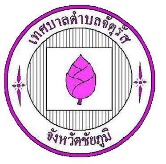 เทศบาลตำบลจัตุรัสอำเภอจัตุรัส  จังหวัดชัยภูมิโทรศัพท์ : 044-851359โทรสาร : 044-851359  ต่อ 11คำนำ	การให้บริการประชาชน ถือเป็นภารกิจสำคัญของหน่วยงานราชการที่ต้องบริการและอำนวยความสะดวกแก่ประชาชนผู้รับบริการให้ได้รับความพึงพอใจมากที่สุด  เทศบาลตำบลจัตุรัสเป็นองค์กรปกครองส่วนท้องถิ่นรูปแบบหนึ่งซึ่งมีหน้าที่ในการบริการประชาชนในด้านต่างๆ เช่น งานด้านการทะเบียนราษฎร งานด้านการภาษี งานด้านบริการสาธารณสุข งานด้านขออนุญาตก่อสร้าง เป็นต้นคู่มือประชาชนในการติดต่อราชการกับเทศบาลตำบลจัตุรัสฉบับนี้จัดทำขึ้นโดยมีวัตถุประสงค์เพื่ออำนวยความสะดวกให้แก่ประชาชนภายในเขตพื้นที่เทศบาลตำบลจัตุรัสให้สามารถติดต่อประสานงานในเรื่องต่างๆ ได้อย่างรวดเร็ว ราบรื่นไร้อุปสรรคมีประสิทธิภาพสร้างความมั่นใจสำหรับผู้มาติดต่อราชการ เทศบาลตำบลจัตุรัสหวังเป็นอย่างยิ่งว่าคู่มือประชาชนในการติดต่อราชการกับเทศบาลตำบลจัตุรัส จะเป็นประโยชน์แก่ท่านตามเจตนารมณ์ของเทศบาลตำบลจัตุรัส หากมีข้อสงสัยหรือต้องการทราบรายละเอียดเพิ่มเติมสามารถติดต่อสอบถามได้ตามหมายเลขโทรศัพท์ในคู่มือฉบับนี้สารบัญ	 หน้าสำนักปลัดเทศบาล							        ๑กองยุทธศาสตร์และงบประมาณ						๒๒กองคลัง								        ๒๕กองช่าง									๒๘กองสาธารณสุขและสิ่งแวดล้อม						๔๐กองสวัสดิการสังคมสงเคราะห์					        ๔๙กองการศึกษา							        ๕๔สำนักปลัดงานทะเบียนราษฎร                                                                                                           กระบวนงานที่ ๑แผนผังการลดขั้นตอนและระยะเวลาการปฏิบัติราชการ เพื่อบริการประชาชนงานทะเบียนราษฎร  การขอเลขที่บ้านขั้นตอนการให้บริการ	เอกสารประกอบการพิจารณา	-บัตรประจำตัวประชาชน สำเนาทะเบียนบ้านฉบับเจ้าบ้านของผู้แจ้ง (ฉบับจริง)	-เอกสารการขออนุญาตก่อสร้าง ตามกฎหมายว่าด้วยการควบคุมอาคาร-ผู้แจ้ง ได้แก่ เจ้าบ้าน หรือผู้ที่ได้รับมอบหมาย-ระยะเวลาการแจ้ง ภายใน ๑๕ วัน นับแต่วันที่สร้างบ้านเสร็จผู้รับผิดชอบนายกันต์ธีร์    แก้วมานายเดชชาติ   ฟ้ารักษานางสาวเสาวนีย์  เคแสง-๒-กระบวนงานที่ ๒แผนผังการลดขั้นตอนและระยะเวลาการปฏิบัติราชการ เพื่อบริการประชาชนงานทะเบียนราษฎร การรับแจ้งรื้อถอนบ้าน หรือบ้านถูกทำลายขั้นตอนการให้บริการเอกสารประกอบการพิจารณา-บัตรประจำตัวประชาชน สำเนาทะเบียนบ้านฉบับเจ้าบ้านของผู้แจ้ง (ฉบับจริง)-เอกสารการขออนุญาตรื้อถอนบ้าน ตามกฎหมายว่าด้วยการควบคุมอาคารผู้แจ้ง ได้แก่ ผู้ที่มีความประสงค์จะแจ้งการรื้อบ้าน หรือแจ้งบ้านถูกทำลายระยะเวลาการแจ้ง ภายใน ๑๕ วัน นับแต่วันที่มีการรื้อถอน หรือบ้านถูกทำลายผู้รับผิดชอบนายกันต์ธีร์    แก้วมานายเดชชาติ   ฟ้ารักษานางสาวเสาวนีย์  เคแสง-๓-กระบวนงานที่ ๓แผนผังการลดขั้นตอนและระยะเวลาการปฏิบัติราชการ เพื่อบริการประชาชนงานทะเบียนราษฎร  การรับแจ้งการขอทำหน้าที่เป็นเจ้าบ้านขั้นตอนการให้บริการเอกสารประกอบการพิจารณา-สำเนาทะเบียนบ้านฉบับเจ้าบ้าน บัตรประจำตัวประชาชน (ฉบับจริง) ของผู้แจ้งที่จะทำหน้าที่เป็นเจ้าบ้าน-บันทึกสาเหตุ หรือเหตุผลความจำเป็นไว้เป็นหลักฐานผู้แจ้ง ได้แก่ ผู้มีชื่อและรายการบุคคลในทะเบียนบ้าน ซึ่งรายการในช่องสถานะภาพมิได้ระบุว่าเป็นเจ้าบ้าน แต่มีความประสงค์จะทำหน้าที่เป็นเจ้าบ้านผู้รับผิดชอบนายกันต์ธีร์    แก้วมานายเดชชาติ   ฟ้ารักษานางสาวเสาวนีย์  เคแสง-๔-กระบวนงานที่ ๔แผนผังการลดขั้นตอนและระยะเวลาการปฏิบัติราชการ เพื่อบริการประชาชนงานทะเบียนราษฎร  การรับแจ้งการขอทำหน้าที่เป็นเจ้าบ้านขั้นตอนการให้บริการเอกสารประกอบการพิจารณา-บัตรประจำตัวประชาชนและสำเนาทะเบียนบ้านของผู้แจ้ง และบัตรประจำตัวประชาชนบิดา มารดา ของเด็กที่เกิด (ฉบับจริง)-หนังสือรับรองการเกิด กรณีเกิดในสถานพยาบาล-สำเนาทะเบียนบ้านฉบับเจ้าบ้าน (ฉบับจริง) ที่จะเพิ่มชื่อเด็กที่ ผู้แจ้ง ได้แก่กรณีเกิดในบ้าน (รวมถึงเกิดในสถานพยาบาล) ให้เจ้าบ้าน หรือบิดา หรือมารดาที่เด็กเกิด หรือผู้ที่ได้รับมอบหมาย จากเจ้าบ้าน หรือบิดา หรือมารดากรณีเกิดนอกบ้าน ให้บิดาหรือมารดา หรือผู้ที่ได้รับมอบหมายจากบิดาหรือมารดาระยะเวลาในการแจ้ง ภายใน ๑๕ วัน นับแต่วันที่เด็กเกิดผู้รับผิดชอบนายกันต์ธีร์    แก้วมานายเดชชาติ   ฟ้ารักษานางสาวเสาวนีย์  เคแสง-๕-กระบวนงานที่ ๕	แผนผังการลดขั้นตอนและระยะเวลาการปฏิบัติราชการ เพื่อบริการประชาชนงานทะเบียนราษฎร  การรับแจ้งการขอทำหน้าที่เป็นเจ้าบ้านขั้นตอนการให้บริการเอกสารประกอบการพิจารณา-บัตรประจำตัวประชาชนและสำเนาทะเบียนบ้านของผู้แจ้ง และบัตรประจำตัวประชาชนบิดา มารดา ของเด็กที่เกิด (ฉบับจริง) หรือบัตรประจำตังผู้ที่ได้รับมอบหมาย-หนังสือรับรองการเกิด กรณีเกิดในสถานพยาบาล-สำเนาทะเบียนบ้านฉบับเจ้าบ้าน (ฉบับจริง) ที่จะเพิ่มชื่อเด็กเกิดผู้แจ้ง ได้แก่ บิดา มารดา หรือผู้ปกครอง กรณีบุคคลที่จะแจ้งการเกิดยังไม่บรรลุนิติภาวะระยะเวลาในการแจ้ง ตั้งแต่พ้นกำหนด ๑๕ วัน นับแต่วันที่เกิดผู้รับผิดชอบนายกันต์ธีร์    แก้วมานายเดชชาติ   ฟ้ารักษานางสาวเสาวนีย์  เคแสง-๖-กระบวนงานที่ ๖แผนผังการลดขั้นตอนและระยะเวลาการปฏิบัติราชการ เพื่อบริการประชาชนงานทะเบียนราษฎร  การรับแจ้งการตายขั้นตอนการให้บริการเอกสารประกอบการพิจารณา-บัตรประจำตัวประชาชนของผู้แจ้ง และบัตรประจำตัวประชาชนของผู้ตาย (ฉบับจริง)-หนังสือรับรองการตาย กรณีตายในสถานพยาบาล-ใบรับแจ้งการตาย กรณีแจ้งต่อกำนัน ผู้ใหญ่บ้าน-สำเนาทะเบียนบ้านฉบับเจ้าบ้าน (ฉบับจริง) ที่ที่ผู้ตายมีชื่อผู้แจ้ง ได้แก่ -กรณีตายในบ้าน (รวมถึงสถานพยาบาล)ให้เจ้าบ้าน แจ้งการตาย ต่อนายทะเบียนท้องที่ที่มีการตาย กรณีที่ไม่มีเจ้าบ้านให้ผู้พบศพเป็นผู้แจ้ง-กรณีตายนอกบ้าน ให้บุคคลที่ไปกับผู้ตายหรือผู้พบศพระยะเวลาในการแจ้ง ภายใน ๒๔ ชั่วโมง นับตั้งแต่เวลาตาย หรือเวลาพบศพผู้รับผิดชอบนายกันต์ธีร์    แก้วมานายเดชชาติ   ฟ้ารักษานางสาวเสาวนีย์  เคแสง-๗-กระบวนงานที่ ๗แผนผังการลดขั้นตอนและระยะเวลาการปฏิบัติราชการ เพื่อบริการประชาชนงานทะเบียนราษฎร  การรับแจ้งการตายขั้นตอนการให้บริการเอกสารประกอบการพิจารณา-บัตรประจำตัวประชาชนของผู้แจ้ง และบัตรประจำตัวประชาชนของผู้ตาย (ฉบับจริง)-หนังสือรับรองการตาย กรณีตายในสถานพยาบาล-ผลการตรวจสารพันธุกรรม (DNA) ที่บ่งบอกตัวผู้ตาย-สำเนาทะเบียนบ้านฉบับเจ้าบ้าน (ฉบับจริง) ที่ที่ผู้ตายมีชื่อผู้แจ้ง ได้แก่ เจ้าบ้านของบ้านที่มีการตาย บุคคลที่ไปกับผู้ตายขณะตาย ผู้พบศพ หรือผู้ซึ่งได้รับมอบหมายระยะเวลาในการแจ้ง ภายใน ๒๔ ชั่วโมง นับตั้งแต่เวลาตาย หรือเวลาพบศพผู้รับผิดชอบนายกันต์ธีร์    แก้วมานายเดชชาติ   ฟ้ารักษานางสาวเสาวนีย์  เคแสง-๘-กระบวนงานที่ ๘แผนผังการลดขั้นตอนและระยะเวลาการปฏิบัติราชการ เพื่อบริการประชาชนงานทะเบียนราษฎร  การรับแจ้งย้ายออกขั้นตอนการให้บริการเอกสารประกอบการพิจารณา-บัตรประจำตัวประชาชนของผู้แจ้งในฐานะเจ้าบ้าน (ฉบับจริง) และบัตรประจำตัวประชาชนของผู้ย้าย กรณีมอบหมาย ต้องมีบัตรประจำตัวประชาชนผู้มอบและหนังสือมอบหมายจากเจ้าบ้าน-สำเนาทะเบียนบ้านฉบับเจ้าบ้าน (ฉบับจริง) ระยะเวลาในการแจ้ง ภายใน ๑๕ ชั่วโมง นับแต่วันที่ย้ายออกผู้แจ้ง ได้แก่ เจ้าบ้าน หรือผู้ซึ่งได้รับมอบหมายผู้รับผิดชอบนายกันต์ธีร์    แก้วมานายเดชชาติ   ฟ้ารักษานางสาวเสาวนีย์  เคแสง-๙-กระบวนงานที่ ๙แผนผังการลดขั้นตอนและระยะเวลาการปฏิบัติราชการ เพื่อบริการประชาชนงานทะเบียนราษฎร  การรับแจ้งย้ายออกจากทะเบียนบ้านกลางขั้นตอนการให้บริการเอกสารประกอบการพิจารณา-บัตรประจำตัวประชาชนของผู้แจ้ง (ฉบับจริง) และบัตรประจำตัวประชาชนของผู้มีชื่อผู้อยู่บ้านกลาง กรณีมอบหมาย ต้องมีบัตรประจำตัวประชาชนผู้มอบและหนังสือมอบหมายจากเจ้าบ้าน-สำเนาทะเบียนบ้านฉบับเจ้าบ้านที่จะย้ายเข้า (ฉบับจริง) พร้อมบัตรประจำตัวเจ้าบ้านระยะเวลาในการแจ้ง ภายใน ๑๕ ชั่วโมง นับแต่วันที่ย้ายออกผู้แจ้ง ได้แก่-ผู้ขอย้าย ซึ่งมีชื่ออยู่ในทะเบียนบ้านกลางของสำนักงานทะเบียน-บิดาหรือมารดาหรือผู้ปกครอง(กรณีผู้มีชื่อในทะเบียนบ้านกลางเป็นผู้เยาว์)-ผู้ที่ได้รับมอบหมาย(กรณีผู้มีชื่อในทะเบียนบ้านกลางมีเหตุจำเป็นไม่สามารถแจ้งการย้ายออกได้ด้วยตนเองเนื่องจากเป็นคนพิการทางกายจนเดินไม่ได้หรือเป็นผู้เจ็บป่วยทุพลภาพหรือกรณีจำเป็นอื่น)ผู้รับผิดชอบนายกันต์ธีร์    แก้วมานายเดชชาติ   ฟ้ารักษานางสาวเสาวนีย์  เคแสง-๑๐-กระบวนงานที่ ๑๐แผนผังการลดขั้นตอนและระยะเวลาการปฏิบัติราชการ เพื่อบริการประชาชนงานทะเบียนราษฎร  การรับแจ้งย้ายเข้าขั้นตอนการให้บริการเอกสารประกอบการพิจารณา-บัตรประจำตัวประชาชนของผู้แจ้ง และบัตรประจำตัวประชาชนของเจ้าบ้านที่ยินยอมให้ย้ายเข้า (ฉบับจริง) กรณีมอบหมาย ต้องมีบัตรประจำตัวประชาชนผู้มอบและหนังสือมอบหมายจากเจ้าบ้าน-สำเนาทะเบียนบ้านฉบับเจ้าบ้านที่จะย้ายเข้า (ฉบับจริง) -ใบรับแจ้งการย้ายที่อยู่ ท.ร.๖ ตอนหน้าระยะเวลาในการแจ้ง ภายใน ๑๕ ชั่วโมง นับแต่วันที่ย้ายเข้าอยู่ในบ้านผู้แจ้ง ได้แก่ เจ้าบ้านหรือผู้ที่ได้รับมอบหมายผู้รับผิดชอบนายกันต์ธีร์    แก้วมานายเดชชาติ   ฟ้ารักษานางสาวเสาวนีย์  เคแสง-๑๑-กระบวนงานที่ ๑๑แผนผังการลดขั้นตอนและระยะเวลาการปฏิบัติราชการ เพื่อบริการประชาชนงานทะเบียนราษฎร  การรับแจ้งการย้ายปลายทาง ขั้นตอนการให้บริการเอกสารประกอบการพิจารณา-บัตรประจำตัวประชาชนของผู้แจ้ง และบัตรประจำตัวประชาชนของเจ้าบ้านที่ยินยอม ให้ย้ายเข้า (ฉบับจริง) กรณีมอบหมาย ต้องมีบัตรประจำตัวประชาชนผู้มอบและหนังสือมอบหมายจากเจ้าบ้าน-สำเนาทะเบียนบ้านฉบับเจ้าบ้านที่จะย้ายเข้า (ฉบับจริง) -ใบรับแจ้งการย้ายที่อยู่ ท.ร.๖ ระยะเวลาในการแจ้ง ภายใน ๑๕ ชั่วโมง นับแต่วันที่ย้ายเข้าอยู่ในบ้านผู้แจ้ง ได้แก่ เจ้าบ้านหรือผู้ที่ได้รับมอบหมายผู้รับผิดชอบนายกันต์ธีร์    แก้วมานายเดชชาติ   ฟ้ารักษานางสาวเสาวนีย์  เคแสง-๑๒-กระบวนงานที่ ๑๒แผนผังการลดขั้นตอนและระยะเวลาการปฏิบัติราชการ เพื่อบริการประชาชนงานทะเบียนราษฎร  การตรวจคัดและรับรองเอกสารทะเบียนราษฎร(ระเบียบฯข้อ ๑๒๔ขั้นตอนการให้บริการเอกสารประกอบการพิจารณา-บัตรประจำตัวประชาชนของผู้ยื่นคำร้องกรณีเจ้าของรายการ หรือผู้มีส่วนได้ส่วนเสียมาดำเนินการ-บัตรประจำตัวประชาชนของผู้มอบหมายพร้อมหนังสือมอบหมาย กรณีมีการมอบหมายผู้ยื่นคำร้อง ได้แก่ เจ้าของรายการหรือผู้มีส่วนได้เสีย จะขอให้นายทะเบียนตรวจ คัด หรือรับรองสำเนารายการเอกสารทะเบียนราษฎร ได้ที่สำนักทะเบียน แห่งใดแห่งหนึ่งก็ได้-ค่าธรรมเนียม ๒๐ บาทผู้รับผิดชอบนายกันต์ธีร์    แก้วมานายเดชชาติ   ฟ้ารักษานางสาวเสาวนีย์  เคแสง-๑๓-กระบวนงานที่ ๑๓แผนผังการลดขั้นตอนและระยะเวลาการปฏิบัติราชการ เพื่อบริการประชาชนงานทะเบียนราษฎร  การแก้ไขรายการในเอกสารการทะเบียนราษฎร ขั้นตอนการให้บริการเอกสารประกอบการพิจารณา-บัตรประจำตัวประชาชนของผู้ยื่นคำร้อง-หลักฐานที่ขอแก้ไข เช่นทะเบียนบ้านฉบับเจ้าบ้าน สูติบัตร มรณบัตร-หลักฐานที่ทางราชการออกให้ผู้ยื่นคำร้อง ได้แก่ ผู้ที่ประสงค์จะแก้ไขรายการเอกสารการทะเบียนราษฎรหรือบิดามารดา(กรณีผู้ร้องยังไม่บรรลุนิติภาวะ)การแก้ไขรายการซึ่งไม่ใช่รายการสัญชาติ ผู้พิจารณาอนุมัติ ได้แก่-นายทะเบียนอำเภอหรือนายทะเบียนท้องถิ่นเป็นกรณีมีหลักฐานเอกสารราชการมาแสดง-นายอำเภอ เป็นกรณีไม่มีเอกสารการมาแสดงผู้รับผิดชอบนายกันต์ธีร์    แก้วมานายเดชชาติ   ฟ้ารักษานางสาวเสาวนีย์  เคแสง-๑๔-กระบวนงานที่ ๑๔แผนผังการลดขั้นตอนและระยะเวลาการปฏิบัติราชการ เพื่อบริการประชาชนงานทะเบียนราษฎร  การเพิ่มชื่อ กรณีตามสูติบัตร ใบแจ้งย้ายที่อยู่ หรือทะเบียนบ้านแบบเดิมขั้นตอนการให้บริการเอกสารประกอบการพิจารณา-บัตรประจำตัวเจ้าบ้านหรือผู้ยื่นคำร้อง(ถ้ามี) ทะเบียนบ้านฉบับเจ้าบ้านที่จะขอเพิ่มชื่อ-หลักฐานทะเบียนราษฎรที่มีรายการบุคคลที่ขอเพิ่มชื่อ เช่น สูติบัตรใบแจ้งการย้ายที่อยู่ หรือทะเบียนบ้านแบบเดิมเอกสารที่ราชการออกให้ เช่น หลักฐานการศึกษา หลักฐานทหาร (ถ้ามี)ผู้ยื่นคำร้อง ได้แก่ เจ้าบ้าน หรือผู้ขอเพิ่มชื่อสถานที่ยื่นคำร้อง ประกอบด้วย-กรณีผู้ร้องมีหลักฐานสูติบัตร หรือใบแจ้งย้ายที่อยู่ ให้ยื่นคำร้องที่ สำนักงานทะเบียนอำเภอหรือสำนักงานทะเบียนท้องถิ่น ที่ออกเอกสารสูติบัตร หรือใบแจ้งย้ายที่อยู่ แล้วแต่กรณี-กรณีผู้ร้องมีหลักฐานทะเบียนบ้านแบบเดิม ให้ยื่นคำร้องที่ สำนักงานทะเบียนอำเภอหรือสำนักงานทะเบียนท้องถิ่น ที่ผู้ร้องมีชื่ออยู่ในหลักฐานทะเบียนบ้านเป็นครั้งสุดท้ายพยานบุคคล ได้แก่ บุคคลที่สามารถรับรองและยืนยันตัวบุคคลของผู้ขอเพิ่มชื่อได้ อย่างน้อย ๒ คนผู้รับผิดชอบนายกันต์ธีร์    แก้วมา,นายเดชชาติ   ฟ้ารักษา,นางสาวเสาวนีย์  เคแสง-๑๕-กระบวนงานที่ ๑๕แผนผังการลดขั้นตอนและระยะเวลาการปฏิบัติราชการ เพื่อบริการประชาชนงานทะเบียนราษฎรกรณีคนสัญชาติไทยที่เกิดในต่างประเทศโดยมีหลักฐานการเกิดขั้นตอนการให้บริการเอกสารประกอบการพิจารณา-บัตรประจำตัวประชาชนเจ้าบ้าน หรือบิดา มารดาหรือปกครองตามกฎหมาย พร้อมทะเบียนบ้านฉบับเจ้าบ้าน ที่จะขอเพิ่มชื่อ-หลักฐานการเกิดที่ออกให้โดยสถานทูตไทยหรือสถานกงสุลไทยหรือหลักฐานการเกิดที่จะออกให้โดยหน่วยงานของประเทศที่บุคคลนั้นเกิด (เอกสารต้องแปลและรับรองโดยกระทรวงการต่างประเทศของไทย)-หนังสือเดินทางของผู้ขอเพิ่มชื่อผู้ยื่นคำร้อง ได้แก่ ผู้ขอเพิ่มชื่อ (กรณีผู้ขอเพิ่มชื่อเป็นผู้เยาว์ให้บิดา มารดาหรือผู้ปกครองตามกฎหมายเป็นผู้อื่น)พยานบุคคล ได้แก่ บุคคลที่สามารถรับรอง และยืนยันตัวบุคคลของผู้ขอเพิ่มชื่อได้อย่างน้อย ๒ คนผู้รับผิดชอบนายกันต์ธีร์    แก้วมานายเดชชาติ   ฟ้ารักษานางสาวเสาวนีย์  เคแสง-๑๖-กระบวนงานที่ ๑๖แผนผังการลดขั้นตอนและระยะเวลาการปฏิบัติราชการ เพื่อบริการประชาชนงานทะเบียนราษฎร  กรณีบุคคลอ้างว่าเป็นคนมีสัญชาติไทยขอเพิ่มชื่อในทะเบียนบ้าน โดยไม่มีหลักฐานมาแสดงขั้นตอนการให้บริการเอกสารประกอบการพิจารณา-บัตรประจำตัวประชาชนเจ้าบ้าน หรือผู้ขอเพิ่มชื่อ และทะเบียนบ้านฉบับเจ้าบ้าน ที่จะขอเพิ่มชื่อ-ผลการตรวจสารพันธุกรรม (DNA) (ถ้ามี)-เอกสารที่ราชการออกให้ เช่น หลักฐานการศึกษา หลักฐานทหาร (ถ้ามี)ผู้ยื่นคำร้อง ได้แก่ เจ้าบ้าน หรือผู้ขอเพิ่มชื่อพยานบุคคล ได้แก่ บุคคลที่สามารถรับรอง และยืนยันตัวบุคคลของผู้ขอเพิ่มชื่อได้ อย่างน้อย ๒ คนผู้รับผิดชอบนายกันต์ธีร์    แก้วมานายเดชชาติ   ฟ้ารักษานางสาวเสาวนีย์  เคแสง-๑๗-กระบวนงานที่ ๑๗แผนผังการลดขั้นตอนและระยะเวลาการปฏิบัติราชการ เพื่อบริการประชาชนงานทะเบียนราษฎร  การเพิ่มชื่อ กรณีคนต่างด้าวที่มีหนังสือเดินทางเข้ามาในประเทศไทยซึ่งระยะเวลาการอนุญาตให้อยู่ในประเทศไทยยังไม่สิ้นสุดมีความประสงค์ขอเพิ่มชื่อในทะเบียนบ้าน ท.ร.๑๓ขั้นตอนการให้บริการเอกสารประกอบการพิจารณา-บัตรประจำตัวประชาชนเจ้าบ้าน หรือผู้ขอเพิ่มชื่อ และทะเบียนบ้านฉบับเจ้าบ้าน ที่จะขอเพิ่มชื่อ-หนังสือเดินทางของผู้ขอเพิ่มชื่อ ซึ่งแปลเป็นภาษาไทย โดยสถาบันที่น่าเชื่อถือผู้ยื่นคำร้อง ได้แก่ เจ้าบ้าน หรือผู้ขอเพิ่มชื่อพยานบุคคล ได้แก่ บุคคลที่สามารถรับรอง และยืนยันตัวบุคคลของผู้ขอเพิ่มชื่อได้ อย่างน้อย ๒ คนผู้รับผิดชอบนายกันต์ธีร์    แก้วมานายเดชชาติ   ฟ้ารักษานางสาวเสาวนีย์  เคแสง-๑๘-กระบวนงานที่ ๑๘แผนผังการลดขั้นตอนและระยะเวลาการปฏิบัติราชการ เพื่อบริการประชาชนงานทะเบียนราษฎรการขอหนังสือรับรองการเกิด ตามมาตรา ๒๐/๑ขั้นตอนการให้บริการเอกสารประกอบการพิจารณา-บัตรประจำตัวประชาชนผู้แจ้ง สำเนาทะเบียนบ้านฉบับเจ้าบ้านหรือสำเนาทะเบียนประวัติเช่น ท.ร.๓๘,ท.ร.๓๘/๑,ท.ร.๓๘ ก หรือ ท.ร.๓๘ ข รูปถ่าย ๒ นิ้ว ๒ รูป-หลักฐานที่แสดงว่าเกิดในราชอาณาจักร (ถ้ามี) เช่น หลักฐานลงบัญชีทหารกองเกิน,ใบสำคัญประจำถิ่นที่อยู่ หรือใบสำคัญประจำตัวคนต่างด้าว เป็นต้น)ผู้ยื่นคำร้อง ได้แก่ ผู้ร้อง หรือผู้ได้รับมอบอำนาจพยานบุคคล ได้แก่ บุคคลที่สามารถรับรอง และยืนยันตัวบุคคลของผู้ขอเพิ่มชื่อได้ อย่างน้อย ๒ คนผู้รับผิดชอบนายกันต์ธีร์    แก้วมานายเดชชาติ   ฟ้ารักษานางสาวเสาวนีย์  เคแสง-๑๙-กระบวนงานที่ ๑๙                                      แผนภูมิการลดขั้นตอนระยะเวลาการปฏิบัติงาน                                            งานป้องกันและบรรเทาสาธารณภัยขั้นตอนระยะเวลาการปฏิบัติงานการสนับสนุนน้ำอุปโภค-บริโภคผู้รับบริการ							แจ้งผู้บริหาร-แจ้งทางโทรศัพท์/ยื่นคำร้อง					-เจ้าหน้าที่ถือปฎิบัติโทร.044-851358						-ระยะเวลาการให้บริการเดิม ๑ วัน/ราย								-ระยะเวลาที่ปรับลดใหม่ ๘ ชม./รายอัตราค่าบริการน้ำดิบ-อัตราค่าบริการน้ำดิบในเขตเทศบาล ฯ เที่ยวละ ๔๐๐ บาท-อัตราคำบริการน้ำดิบนอกเขตเทศบาล ฯ เที่ยวละ ๘๐๐ บาท-อัตราค่าบริการน้ำดิบนอกเขตเทศบาล ฯ เกิน ๑๐ กิโลเมตร เที่ยวละ ๑,๒๐๐ บาทอัตราค่าบริการน้ำประปา-อัตราค่าบริการน้ำดิบในเขตเทศบาล ฯ เที่ยวละ ๕๐๐ บาท-อัตราค่าบริการน้ำดิบนอกเขตเทศบาล ฯ เที่ยวละ  ๑,๐๐๐ บาท-อัตราค่าบริการน้ำดิบนอกเขตเทศบาล ฯ เกิน ๑๐ กิโลเมตร เที่ยวละ ๑,๕๐๐ บาท-๒๐-กระบวนงานที่ ๒๐แผนภูมิขั้นตอนระยะเวลาการปฏิบัติงานงานช่วยเหลือสาธารณภัย .น้ำท่วม.อุบัติเหตุ .วาตภัย.อัคคีภัยผู้รับบริการ· สายด่วนเพลิงไหม้โทร.๑๙๙ / แจ้งผู้บริหาร· โทร. 044-851358· ทันทีที่ได้รับแจ้งเหตุ· ส่งพนักงานพร้อมอุปกรณ์ไปที่เกิดเหตุ· ช่วยเหลือผู้ประสบภัยระยะเวลาการให้บริการ (ทันทีที่ได้รับแจ้งเหตุ)-๒๑-กระบวนงานที่ ๒๑แผนภูมิชั้นตอมระยะเวลาปฏิบัติงานงานการให้บริการบรรทุกน้ำ-ผู้รับบริการเขียนคำร้อง                                                    -แจ้งผู้บริหาร-เจ้าหน้าที่ถือปฏิบัติ                          -ระยะเวลาการให้บริการ (เดิม) ๒ วัน /ราย                    -ระยะเวลาที่ปรับลด(ใหม่) ๑ วัน /รายอัตราค่าบริการน้ำดิบ-อัตราค่าบริการน้ำดิบในเขตเทศบาล ฯ เที่ยวละ ๔๐๐ บาท-อัตราค่าบริการน้ำดิบนอกเขตเทศบาล ฯ เที่ยวละ ๘๐๐ บาทอัตราค่าบริการน้ำดิบนอกเขตเทศบาล ๆ เกิน ๑๐ กิโลเมตร เที่ยวละ ๑,๒๐๐ บาทอัตราค่าบริการน้ำประปา-อัตราค่าบริการน้ำดิบในเขตเทศบาล ฯ เที่ยวละ ๕๐๐ บาท-อัตราค่าบริการน้ำดิบนอกเขตเทศบาล ฯ เที่ยวละ ๑,๐๐๐ บาท-อัตราค่าบริการน้ำดิบนอกเขตเทศบาล ฯ เกิน ๑๐ กิโลเมตร เที่ยวละ ๑๕,๐๐  บาท-๒๒-กองยุทธศาสตร์และงบประมาณขั้นตอนการบริการกองยุทธศาสตร์และงบประมาณ·รับโทรศัพท์ผู้มาติดต่อราชการและประสานงาน กอง / ฝ่าย /ภาคส่วนราชการที่เกี่ยวข้อง·อำนวยความสะดวกและให้คำแนะนำแก่ผู้มาติดต่อราชการจัดรายการเสียงตามสายภายในเขตพื้นที่เทศบาล·บริการข้อมูลข่าวสารตาม พ.ร.บ.ข้อมูลข่าวสาร·รับเรื่องราวร้องทุกข์กระบวนงานที่ ๒๒๑. รับโทรศัพท์ผู้มาติดต่อราการและประสานงาน กอง/ฝ่าย/ภาคส่วนราชการที่เกี่ยวข้องเอกสารประกอบการพิจารณา    (ไม่มี)·ระยะเวลาการให้บริการ : ๑ นาที / ราย·ค่าธรรมเนียม   -กระบวนงานที่ ๒๓๒. อำนวยความสะดวกและให้คำแนะนำแก่ผู้มาติดต่อราชการเอกสารประกอบการพิจารณา·ระยะเวลาการให้บริการ : ๕ นาที / ราย·ค่าธรรมเนียม   -กระบวนงานที่ ๒๔๓. จัดรายการเสียงตามสายภายในเขตพื้นที่เทศบาลเอกสารประกอบการพิจารณา·ทำหนังสือแจ้งความประสงค์ประชาสัมพันธ์ให้กับฝ่ายประชาสัมพันธ์·ระยะเวลาการให้บริการ : ๓๐ นาที·ค่าธรรมเนียม  --๒๓-กระบวนงานที่ ๒๕๔. บริการข้อมูลข่าวสารตาม พ.ร.บ.ข้อมูลข่าวสารโดยการยื่นคำขอเอกสารประกอบการพิจารณา๑.ยื่นคำร้องทั่วไป๒.ถ่ายหรือรับรองสำเนาถูกต้อง๓.ชำระค่าธรรมเนียม –-๒๔-กระบวนงานที่ ๒๖แผนภูมิการลดขั้นตอนการปฏิบัติงาน ศูนย์ดำรงธรรมเทศบาลตำบลจัตุรัสผู้ร้องทุกข์/ร้องเรียน		ผู้บริหารรับทราบข้อมูลเบื้องต้น(นายก/ปลัดเทศบาล)ผู้ร้องทุกข์/ร้องเรียนผู้ได้รับมอบหมาย/ด้วยตนเอง/โทรศัพท์		              ศูนย์ดำรงธรรมหนังสือ/เอกสาร                                 -ลงรับเรื่อง    สายตรงเทศบาลโทร ๐๔๔-๘๕๑๓๕๙	           -ตรวจสอบประเภทเรื่อง	                                              -สอบถามรายละเอียดความชัดเจนของประเด็น                                        แจ้งหน่วยงานดำเนินการ                                          เจ้าหน้าที่ตรวจสอบข้อเท็จจริง                                   -ออกตรวจสอบสถานที่จริง = ๑-๒  วัน                                       ปัญหาได้รับการ/เยียวยา                                                          -รายงานผลการดำเนินการ                                           -แจ้งผลการดำเนินการให้หน่วยรับคำร้องทุกข์ผู้บริหารรับทราบผลการดำเนินงาน                                                                   -แล้วแต่กรณีไม่เกิน  ๑๕  วัน                                หน่วยรับคำร้องทุกข์                                                           -โทรศัพท์ (เบื้องต้น)                                                            -แจ้งผลให้ผู้ร้องทุกข์ทราบ  (ภายใน ๑๕ วัน)-๒๕-กระบวนงานที่ ๒๗กองคลังภาษีโรงเรือนและที่ดินภาษีโรงเรือนและที่ดินเป็นภาษีที่จัดเก็บจาก บ้านเช่า อาคาร ร้านค้า ตึกแถว บริษัท ธนาคาร   โรงแรม หอพัก โรงภาพยนตร์  โรงพยาบาล โรงเรียน แฟลต โรงงานอุตสาหกรรม  คลังสินค้า โรงเรือนหรือสิ่งปลูกสร้างอย่างอื่น ๆ และบริเวณที่ดินปกติซึ่งใช้ต่อเนื่องกับโรงเรือนหรือสิ่งปลูกสร้างนั้นอัตราภาษีร้อยละ ๑๒.๕ ของ "ค่ารายปี" (จำนวนเงินซึ่งทรัพย์สินนั้นสมควรให้เช่าได้ในปีหนึ่ง ๆ )การยื่นแบบประเมินและการชำระภาษี๑.เจ้าของทรัพย์สิน หรือผู้มอบอำนาจอื่นแบบแสดงรายการทรัพย์สิน (ภ.ร.ด.๒)ต่อพนักงานเจ้าหน้าที่ ซึ่งทรัพย์สินนั้นตั้งอยู่ตั้งแต่เตือน มกราคม-สิ้นเดือนกุมภาพันธ์ของทุกปี๒.พนักงานเจ้าหน้าที่ออกแบบแจ้งการประเมิน (ภ.ร.ด.๘)๓.ผู้รับประเมินต้องชำระภาษีภายใน ๓๐ วัน นับแต่วันได้รับแบบแจ้งการประเมิน (ภ.ร.ด.๘)ระยะเวลาการให้บริการ (เดิม) ๑๐ นาที /รายระยะเวลาที่ปรับลด(ใหม่)  ๕ นาที /รายการอุทธรณ์หากผู้รับประเมินไม่พอใจในการประเมิน ให้ยื่นคำร้องขออุทธรณ์ ภายใน ๑๕ วันนับแต่วันที่ได้รับแบบแจ้งการประเมิน (ภ.ร.ด.๘)อัตราโทษและค่าปรับ     ๑.ผู้ใดละเลยไม่ยื่นแบบแสดงรายการมีความผิโทษปรับไม่เกิน  ๒๐๐ บาทและเรียกเก็บภาษีอื่นหลังได้ไม่เกิน ๑๐ ปี    ๒.ผู้ใดยื่นแบบแสดงรายการไม่ถูกต้องตามความจริงหรือไม่บริบูรณ์มีความผิดต้องระวางโทษจำคุกไม่เกิน ๖ เตือน หรือปรับไม่เกิน ๕๐๐ บาท หรือทั้งจำทั้งปรับและเรียกเก็บ  ภาษีย้อนหลังได้ไม่เกิน ๕ ปี   ๓.ถ้าชำระภาษีเกินกำหนด ๓๐ วัน นับแต่วันถัดจากวันที่ได้รับแจ้งการประเมินให้เสียเงินเพิ่ม ดังนี้-ไม่เกิน ๑ เดือน เพิ่มร้อยละ ๒.๕-เกิน ๑ เดือน แต่ไม่เกิน ๒ เดือน เพิ่มร้อยละ ๕-เกิน ๒ เดือน แต่ไม่เกิน ๓ เตือน เพิ่มร้อยละ ๗.๕-เกิน ๓ เตือน แต่ไม่เกิน ๔ เตือน เพิ่มร้อยละ ๑๐-๒๖-กระบวนงานที่ ๒๘ภาษีป้าย          เป็นภาษีที่จัดเก็บจากป้ายแสดงชื่อ  ยี่ห้อ หรือเครื่องหมายการค้าหรือโฆษณาหรือกิจการอื่น เพื่อหารายได้ไม่ว่าจะแสดงหรือโฆษณาไว้ที่วัตฤใด ๆ ด้วยอักษร ภาพ หรือเครื่องหมายที่เขียน แกะสลัก จารึกหรือทำให้ปรากฏด้วยวิธีอื่นอัตราภาษี๑.ป้ายที่มีอักษรไทยล้วน คิดอัตรา ๓ บาท / ๕๐๐ ตารางเซนติเมตร๒.ป้ายที่มีอักษรไทยปนอักษรต่างประเทศ ปนภาพหรือเครื่องหมายอื่น คิดอัตรา ๒๐ บาท๓.ป้ายดังต่อไปนี้ คิดอัตรา ๔๐ บาท บาท ต่อ ๔๐๐ ตารางเซนติเมตร-ป้ายที่ไม่มีอักษรไทย ไม่ว่าจะมีภาพหรือเครื่องหมายใด ๆ หรือไม่-ป้ายที่มีอักษรไทยบางส่วนหรือทั้งหมดอยู่ใต้หรือต่ำกว่าอักษรต่างประเทศ๔. ป้ายที่คำนวณฟื้นที่และประเภทของป้ายแล้ว ถ้ามีอัตราที่ต้องเสียภาษีกว่าป้ายละ ๒๐๐ บาท ให้เสียภาษีป้ายละ ๒๐๐ บาทการยื่นแบบประเกินและการชำระภาษี๑.เจ้าของป้ายซึ่งจะต้องเสียภาษีป้ายยื่นแสดงแบบรายการภาษีป้ายตั้งแต่เตือน มกราคม-สิ้นเดือน  มีนาคม ของทุกปี โดยเสียเป็นรายปี ยกเว้น ป้ายที่เริ่มติดตั้งหรือแสดงในปีแรกให้ยื่นแบบแสดงรายการภาษีป้ายภายใน ๑๕ วัน และให้เสียภาษีป้ายตั้งแต่วันเริ่มติดตั้งหรือแสดงจนถึงสิ้นปี และเสียภาษีป้ายเป็นรายงวด ๆ ละ ๓ เดือนของปี๒.ชำระภาษีป้ายภายใน ๑๕ วัน นับตั้งแต่วันที่ได้รับแจ้งการประเมินจากพนักงานเจ้าหน้าที่๓.ถ้าภาษีป้ายเกิน ๓,๐๐๐ บาท จะขอผ่อนชำระเป็นสามงวดเท่า ๆ กันก็ได้ระยะเวลาการให้บริการ (เดิม) ๑- นาที /รายระยะเวลาที่ปรับลด(ใหม่)  ๕ นาที / ราย-๒๗-การอุทธรณ์       ถ้าผู้มีหน้าที่เสียภาษีได้รับแจ้งการประเมิน แล้วเห็นว่าไม่ถูกต้องให้ยื่นคำร้องอุทธรณ์ต่อพนักงานเจ้าหน้าที่ ตามแบบ ภ.ป.๔  ภายใน ๓๐ วัน นับแต่วันที่ได้รับแจ้งประเมินอัตราโทษและค่าปรับ     -ไม่ยื่นแบบแสดงรายการภายภายในเวลาที่กำหนดเสียเงินเพิ่ม ร้อยละ ๑๐ ของจำนวนเงินที่ต้องเสียภายภาษี-ยื่นแบบไม่ถูกต้องเสียสินเพิ่มร้อยละ ๑๐ ของจำนวนเงินที่ประเมินเพิ่มเติม-ไมชำระภาษีภายในเวลาที่กำหนดเสียเงินเพิ่มร้อยละ ๒ ต่อเดือนของจำนวนเงินที่ต้องเสียภาษี-๒๘-กระบวนงานที่ ๒๙กองช่างขั้นตอนการขออนุญาตขุดดินมาตรา ๑๗ ผู้ใดประสงค์จะทำการขุดดินโดยมีความลึกจากระดับพื้นดินเกินสามเมตรหรือมีพื้นที่ปากบ่อดินเกินหนึ่งหมื่นตารางเมตร หรือมีความลึกหรือมีพื้นที่ตามที่เจ้าพนักงานท้องถิ่นประกาศกำหนดให้แจ้งต่อเจ้าพนักงานท้องถิ่นตามแบบที่เจ้าพนักงานท้องถิ่นกำหนดโดยยื่นเอกสารแจ้งข้อมูลตังต่อไปนี้(๑) แผนผังบริเวณที่ประสงค์จะทำการขุดดิน(๒) แผนผังแสดงเขตที่ดินและที่ดินบริเวณข้างเคียง(๓) รายการที่กำหนดไว้ในกฎกระทรวงที่ออกตามมาตรา ๖(๔) วิธีการขุดดินและการขนดิน(๕) ระยะเวลาทำการขุดดิน(๖) ชื่อผู้ควบคุมงานซึ่งจะต้องเป็นผู้มีคุณสมบัติตามที่กำหนดในกฎกระทรวง(๗) ที่ตั้งสำนักงานของผู้แจ้ง(๘) ภาระผูกพันต่าง ๆ ที่บุคคลอื่นมีส่วนให้เสียเกี่ยวกับที่ดินที่จะทำการขุดดินราชกิจจานุเบกษา ถ้าผู้แจ้งได้ดำเนินการตามที่ระบุไว้ในวรรคหนึ่งโดยถูกต้องแล้วให้เจ้า(๙) เอกสารและรายละเอียดอื่น ๆ ที่คณะกรรมการกำหนดโดยประกาศในพนักงานท้องถิ่นออกใบรับแจ้งตามแบบที่เจ้าพนักงานท้องถิ่นกำหนดเพื่อเป็นหลักฐานการแจ้งให้แก่ผู้นั้นภายในเจ็ดวันนับแต่วันที่ได้รับแจ้ง และให้ผู้แจ้งเริ่มต้นทำการขุดดินตามที่ได้แจ้งไว้ได้ตั้งแต่วันที่ได้รับใบแจ้งถ้าการแจ้งเป็นไปโดยไม่ถูกต้องให้เจ้าพนักงานท้องถิ่นแจ้งให้แก้ไขให้ถูกต้องภายในเจ็ดวันนับแต่วันที่ผู้แจ้งให้รับแจ้งให้แก้ไขจากเจ้าพนักงานท้องถิ่นให้เจ้าพนักงานท้องถิ่นมีอำนาจออกคำสั่งให้การแจ้งตามวรรคหนึ่งเป็นอันสิ้นผล ถ้าผู้แจ้งได้แก้ไขให้ถูกต้องภายในเวลาที่กำหนดตามวรรคสาม ให้เจ้าพนักงานท้องถิ่นออกใบรับแจ้งให้แก่ผู้แจ้งภายในสามวันนับแต่วันที่ได้รับแจ้งที่ถูกต้องผู้ได้รับใบรับแจ้งต้องเสียค่าธรรมเนียมและค่าใช้จ่ายตามที่กำหนดในกฎกระทรวงมาตรา ๑๙ ในระหว่างการขุดดิน ผู้ขุดดินตามมาตรา ๑๗ ต้องเก็บใบรับแจ้งแผนยัง บริเวณ และรายการไว้ที่สถานที่ขุดดินหนึ่งชุด และพร้อมที่จะให้พนักงานเจ้าหน้าที่ตรวจดูได้ถ้าใบแจ้งชำรุด สูญหาย หรือถูกทำลายในสาระสำคัญ ให้ผู้ขุดดินตามมาตรา ๑๗ ขอรับใบแทนใบรับแจ้งต่อเจ้าพนักงานท้องถิ่นภายในสามสิบวันนับแต่วันที่ทราบถึงการชำรุดสูญหายหรือถูกทำลายดังกล่าว รับผิดในการกระทำของลูกจ้างหรือตัวแทนซึ่งได้กระทำในทางการที่จ้างหรือหามที่ได้รับมอบหมาย-๒๙-มาตรา ๒๒ การได้รับใบแจ้งจากเจ้าพนักงานท้องถิ่นตามมาตรา ๑๗ ไม่เป็นเหตุคุ้มครองการจุดดินที่ไว้ก่อให้เกิดความเสียหายต่อทรัพย์สินของบุคคลหรือต่อสภาพแวดล้อมผู้ดิน ไม่ว่าจะเป็นเจ้าของที่ดิน ผู้ครอบครองที่ดิน ลูกจ้างหรือตัวแทนต้องรับผิดชดใช้ค่าสินไหมทดแทนเพื่อการนั้น เว้นแต่จะมีเหตุที่ไม่ต้องรับผิดตามกฎหมายมาตรา ๒๓ การขุดบ่อน้ำใช้ที่มีพื้นที่ปากบ่อไม่เกินสี่ตารางเมตร ผู้ขุดหินไม่ต้องแจ้งต่อเจ้าพนักงานท้องถิ่นมาตรา ๒๔ การขุดดินโดยมีความลึกจากระดับพื้นดินไม่เกินสามเมตรเมื่อจะขุดดินใกล้แนวเขตที่ดินของผู้อื่นในระยะน้อยกว่าสองเท่าของความลึกของบ่อดินที่จะขุดดินต้องจัดการป้องกันการพังทลายของดินตามวิสัยที่ควรกระทำขั้นตอนการให้บริการ๑. ตรวจสอบเอกสาร หลักฐานของตนเองให้พร้อมเพื่อความสะดวก รวดเร็วในการออกใบรับแจ้ง จะทำให้การออกใบรับแจ้งรวดเร็ว เพื่อไม่ให้เกิดความล่าช้าในขั้นตอนการพิจารณาออกใบอนุญาตและทำให้การบริการประชาชนมีความรวดเร็วถูกต้อง ทันเวลาอัตราค่าธรรมเนียมและค่าใช้จ่าย(๑) ค่าธรรมเนียมใบรับแจ้งการขุดดิน หรือถมดินฉบับละ ๒,๐๐๐ บาท(๒) ค่าคัดสำเนาหรือถ่ายเอกสาร หน้าละ ๕ บาทค่าใช้จ่าย(๑ ) ค่าพาหนะเดินทางไปตรวจสอบสถานที่ขุดดินหรือถมดินให้จ่ายเท่าที่จำเป็นและใช้จ่ายไปจริง(๒) ค่าเบี้ยเลี้ยงในการเดินทางไปตรวจสอบสถานที่ขุดดินหรือถมดิน ให้จ่ายเท่าที่จำเป็นตามระเบียบของทางราชการแก่ผู้ไปทำงานเท่าอัตราของทางราชการหมวด ๖ บทกำหนดโทษมาตรา ๓๕ ผู้ใดทำการขุดดินตามมาดรา ๑๗ หรือทำการถมดินตามมาตรา ๒๖วรรคสามโดยไม่ได้รับใบรับแจ้งจากเจ้าพนักงานท้องถิ่นตามมาตรา ๑๗ วรรคสอง หรือมาตรา ๒๖ วรรคสี่ แล้วแต่กรณี ต้องระวางโทษจำคุกไม่เกินหนึ่งปี หรือปรับไม่เกินห้าหมื่นบาท หรือทั้งจำทั้งปรับหากการกระทำตามวรรคหนึ่งเกิดขึ้นในบริเวณห้ามขุดดินหรือถมดินตามมาตรา ๖(๑) ผู้นั้นต้องระวางโทษจำคุกไม่เกินสองปี หรือปรับไม่เกินหนึ่งแสนบาท หรือทั้งจำทั้งปรับมาตรา ๓๖ ผู้ใดไม่ปฏิบัติตามมาตรา 00 หรือมาตรา ๒๗ ต้องระวางโทษปรับไม่เกินสามหมื่นบาทหรือปรับเป็นรายวันอีกวันละไม่เกินหนึ่งพันบาท ตลอดเวลาที่ไม่ปฏิบัติตามมาตรา ๓๗ ผู้ใดไม่ปฏิบัติตามมาตรา ๒๔ และมาตรา ๒๖ วรรคหนึ่งต้องระวางโทษปรับไม่เกินหนึ่งหมื่นบาท-๓๐-มาตรา ๓๘ ผู้ใดขัดขวางหรือไม่อำนวยความสะดวกตามสมควรแก่พนักงานเจ้าหน้าที่ในการปฏิบัติการตามมาตรา ๓๐ ต้องระวางโทษปรับไม่เกินสองพันบาทมาตรา ๓๙ ผู้ชุดดินใดไม่ปฏิบัติตามมาตรา ๒๕ ต้องระวางโทษปรับจำคุกไม่เกินหนึ่งเดือนและหรือปรับไม่เกินห้าพันบาท หรือทั้งจำทั้งปรับมาตรา ๔๐ ผู้ใดได้รับคำสั่งของเจ้าพนักงานท้องถิ่นให้หยุดการขุดดินหรือการถมดินตามมาตรา ๒๙ วรรคสองหรือมาตรา ๓๐ วรรคหนึ่งหรือวรรคสองไม่ปฏิบัติตามคำสั่งนั้นต้องระวางโทษจำคุกไม่เกินหนึ่งปีหรือปรับไม่เกินห้าหมื่นบาท หรือทั้งจำทั้งปรับมาตรา ๔๑ ผู้ใดได้รับคำสั่งของเจ้าพนักงานท้องถิ่นให้จัดการป้องกันความเสียหายที่อาจเกิดขึ้นหรือจัดการแก้ไขการขุดดินหรือถมดิน ตามมาตรา ๒๙ วรรคสองหรือมาตรา ๓๑ วรรคหนึ่งหรือวรรคสองไม่ปฏิบัติตามคำสั่งนั้น ต้องระวางโทษปรับไม่เกินสามหมื่นบาทและปรับเป็นรายวันอีกวันละไม่เกินห้าร้อยบาท ตลอดเวลาที่ไม่ปฏิบัติตามระยะเวลาการให้บริการ (เดิม) : ๗ วัน / รายระยะเวลาที่ปรับลด (ใหม่)  : ๕ วัน / รายเทศบาลตำบลจัตุรัส  เปิดให้บริการประชาชน วันจันทร์ – วันศุกร์  เวลา ๐๘.๓๐ - ๑๖.๓๐ น.-๓๑-กระบวนงานที่ ๓๐ขั้นตอนการขออนุญาตถมดินมาตรา ๒๖ ผู้ใดประสงค์จะทำการถมดินโดยมีความสูงของเนินดินเกินกว่าระดับที่ดินต่างเจ้าของที่อยู่ข้างเคียง และมีพื้นที่ของเนินดินไม่เกินสองพันตารางเมตร หรือมีพื้นที่ตามที่เจ้าหนักงานท้องถิ่นประกาศกำหนดต้องจัดให้มีการระบายน้ำเพียงพอที่จะไม่ก่อให้เกิดความเดือดร้อนแก่เจ้าของที่ดินอยู่ข้างเคียงหรือบุคคลอื่นพื้นที่ที่เจ้าพนักงานท้องถิ่นประกาศกำหนดตามวรรคหนึ่งต้องไม่เกินสองพันตารางเมตรการถมดินที่มีพื้นที่เกินสองพันตารางเมตร หรือมีพื้นที่เกินกว่าที่เจ้าพนักงานท้องถิ่นประกาศกำหนดตามวรรคหนึ่ง นอกจากจะต้องจัดให้มีการระบายน้ำตามวรรคหนึ่งต้องแจ้งการถมดินนั้นต่อเจ้าพนักงานท้องถิ่นตามแบบที่เจ้าพนักงานท้องถิ่นกำหนดถ้าผู้แจ้งได้ดำเนินการตามที่ระบุไว้ในวรรคสามโดยถูกต้องแล้วให้เจ้าพนักงานท้องถิ่นออกใบรับแจ้งตามแบบที่เจ้าพนักงานท้องถิ่นกำหนดเพื่อเป็นหลักฐานการแจ้งให้แก่ผู้นั้นภายในเจ็ดวันนับแต่วันที่ได้รับแจ้ง และให้ผู้แจ้งเริ่มต้นทำการถมดินตามที่ได้แจ้งไว้ได้ตั้งแต่วันที่ได้รับใบรับแจ้งให้นำบทบัญญัติมาตรา ๑๗ วรรคสาม วรรคสี่และวรรคห้ามาตรา ๑๘ มาตรา ๑๙ และมาตรา ๒๒ มาใช้บังคับโดยอนุโลมมาตรา ๒๗ ผู้ถมดินตามมาตรา ๒๖ ต้องทำการถมดินให้ถูกต้องตามกฎกระทรวงที่ออกตามมาตรา ๖มาตรา ๒๘ ผู้ถนตามมาตรา ๒๖ ต้องควบคุมลูกจ้างหรือตัวแทนให้ปฏิบัติตามมาตรา ๒๗ และต้องรับผิดในการกระทำของลูกจ้างหรือตัวแทนซึ่งได้กระทำในทางการที่จ้างหรือตามที่ได้รับมอบหมายหมวด ๖ บทกำหนดโทษมาตรา ๓๕ ผู้ใดทำการขุดดินตามมาตรา ๑๗ หรือทำการถมดินตามมาตรา ๒๖วรรคสามโดยไม่ได้รับใบรับแจ้งจากเจ้าพนักงานท้องถิ่นตามมาตรา ๑๗ วรรคสองหรือมาตรา ๒๖ วรรคสี่ แล้วแต่กรณีต้องระวางโทษจำคุกไม่เกินหนึ่งปี หรือปรับไม่เกินห้าหมื่นบาท หรือทั้งจำทั้งปรับ-๓๒-หากการกระทำตามวรรคหนึ่งเกิดขึ้นในบริเวณห้ามชุดดินหรือถมดินตามมาตรา ๖ (๑) ผู้นั้นต้องระวางโทษจำคุกไม่เกินสองปี หรือปรับไม่เกินหนึ่งแสนบาท หรือทั้งจำทั้งปรับมาตรา ๓๖  ผู้ใดไม่ปฏิบัติตามมาตรา ๒๐ หรือมาตรา ๒๗ ต้องระวางโทษปรับไม่เกินสามหมื่นบาทหรือปรับเป็นรายวันอีกวันละไม่เกินหนึ่งพันบาท ตลอดเวลาที่ไม่ปฏิบัติตามมาตรา ๓๗ ผู้ใดไม่ปฏิบัติตามมาตรา ๒๔และมาตรา ๒๖วรรคหนึ่งต้องระวางโทษปรับไม่เกินหนึ่งหมื่นบาทมาตรา ๓๘ ผู้ใดขัดขวางหรือไม่อำนวยความสะดวกตามสมควรแก่พนักงานเจ้าหน้าที่ในการปฏิบัติการตามมาตรา ๓๐ ต้องระวางโทษปรับไม่เกินสองพันบาทมาตรา ๓๙ ผู้ขุดดินใดไม่ปฏิบัติตามมาตรา ๒๕ ต้องระวางโทษปรับจำคุกไม่เกินหนึ่งเดือนและหรือปรับไม่เกินห้าพันบาท หรือทั้งจำทั้งปรับมาตรา ๔๐ ผู้ใดได้รับคำสั่งของเจ้าพนักงานท้องถิ่นให้หยุดการขุดดินหรือการถมดินตามมาตรา ๒๙ วรรคสองหรือมาตรา 31 วรรคหนึ่งหรือวรรคสองไม่ปฏิบัติตามคำสั่งนั้นต้องระวางโทษจำคุกไม่เกินหนึ่งปีหรือปรับไม่เกินห้าหมื่นบาท หรือทั้งจำทั้งปรับมาตรา ๔๑ ผู้ใดได้รับคำสั่งของเจ้าพนักงานท้องถิ่นให้จัดการป้องกันความเสียหายที่อาจเกิดขึ้นหรือจัดการแก้ไขการขุดดินหรือถมดินตามมาตรา ๒๙ วรรคสองหรือมาตรา ๓๑ วรรคหนึ่งหรือวรรคสองไม่ปฏิบัติตามคำสั่งนั้น ต้องระวางโทษปรับไม่เกินสามหมื่นบาทและปรับเป็นรายวันอีกวันละไม่เกินห้าร้อยบาท ตลอดเวลาที่ไม่ปฏิบัติตาม       ข้อแนะนำสำหรับประชาชน๑.ตรวจสอบเอกสาร หลักฐานของตนเองให้พร้อมเพื่อความสะดวก รวดเร็วในการออกใบรับแจ้ง จะทำให้การออกใบรับแจ้งรวดเร็ว เพื่อไม่ให้เกิดความล่าช้าในขั้นตอนการพิจารณาออกใบอนุญาตและทำให้การบริการประชาชนมีความรวดเร็วถูกต้อง ทันเวลา       อัตราค่าธรรมเนียมและค่าใช้จ่าย(๑) ค่าธรรมเนียมใบรับแจ้งการขุดดินหรือถมดินฉบับละ ๕๐๐  บาท(๑) ค่าคัดสำเนาหรือถ่ายเอกสาร หน้าละ ๕ บาท-๓๓-           ค่าใช้จ่าย(๑) ค่าพาหนะเดินทางไปตรวจสอบสถานที่ขุดดินหรือถมดินให้จ่ายเท่าที่จำเป็นและใช้จ่ายไปจริง(๒) ค่าเบี้ยเลี้ยงในการเดินทางไปตรวจสอบสถานที่ขุดดินหรือถมดินให้จ่ายเท่าที่จำเป็นตามระเบียบของทางราชการแก่ผู้ไปทำงานเท่าอัตราของทางราชการบทเฉพาะกาลมาตรา  ๔๕  ผู้ใดขุดดินหรือถมดินอันมีลักษณะที่ต้องแจ้งต่อเจ้าพนักงานท้องถิ่นตาม พรบ.นี้อยู่ก่อนวันที่ พรบ. นี้มีผลใช้บังคับในท้องที่ใดให้ปฏิบัติตามมาตรา ๑๗ หรือมาตรา ๒๖ แล้วแต่กรณีภายในสิบห้าวันนับแต่วันที่ พรบ. นี้มีผลใช้บังคับในท้องที่นั้นและเมื่อได้ดำเนินการแล้วให้ถือว่าผู้นั้นได้รับใบแจ้งตาม พรบ. นั้น·ระยะเวลาการให้บริการ (เดิม)  : ๗ วัน / ราย·ระยะเวลาที่ปรับลด (ใหม่)  : ๕ วัน / รายเทศบาลตำบลจัตุรัส  เปิดให้บริการประชาชน วันจันทร์ – วันศุกร์  เวลา o๘.๓o- ๑๖.๓๐ น.-๓๔-กระบวนงานที่ ๓๑การขออนุญาตปลูกสร้างอาคารวิธีการยื่นขออนุญาตปลูกสร้างอาคาร๑. มาตรา ๒๑ แห่งพระราชบัญญัติควบคุมอาคาร พ.ศ. ๒๕๒๒ (การก่อสร้างดัดแปลง ซ่อมแซม หรือเคลื่อนย้ายอาคาร หรือมาตรา ๒๒ (การรื้อถอนอาคาร) วิธีนี้ต้องได้รับใบอนุญาตก่อนจึงจะเริ่มดำเนินการได้๒.ยื่นความประสงค์จะก่อสร้าง ดัดแปลง รื้อถอน หรือ เคลื่อนย้ายอาคาร ต่อเจ้าพนักงานท้องถิ่น ตามมาตรา ๓๙ ทวิ (การก่อสร้าง ดัดแปลง ซ่อมแซม หรือเคลื่อนย้ายอาคารหรือรื้อถอนอาคารโดยไม่ขออนุญาตจากเจ้าพนักงานท้องถิ่น) วิธีนี้เมื่อยื่นความประสงค์และเจ้าพนักงานท้องถิ่นออกใบรับแจ้งแล้ว ผู้แจ้งสามารถเริ่มดำเนินการได้นับตั้งแต่วันที่องค์กรปกครองส่วนท้องถิ่นได้รับแจ้งการพิจารณาอนุญาตก่อสร้างอาคาร๑.ลักษณะอาคารที่ต้องยื่นขออนุญาตก่อสร้างอาคาร อาคารที่จะดำเนินการก่อสร้างใหม่ทุกประเภท และรวมถึง สะพาน ทางหรือท่อระบายน้ำ ท่าน้ำ รั้ว กำแพง ป้ายที่มีขนาดเกินหนึ่งตารางเมตร หรือทั้งโครงสร้างมีน้ำหนักเกินกว่า ๑๐ กิโลกรัม๒.เอกสารและหลักฐานที่ต้องยื่นต่อเจ้าพนักงานท้องถิ่น๓.การแจ้งความประสงค์จะก่อสร้างอาคารตาม มาตรา ๒๑เอกสารประกอบการพิจารณา๑.แบบคำขออนุญาตก่อสร้างอาคาร (แบบ ข.๑ข.๒ ข.๓ หรือ ข.๔ แล้วแต่กรณี)๒.แผนผังบริเวณ แบบแปลน รายการประกอบแบบแปลน จำนวน ๕ ชุด๓.รายการคำนวณชุดหนึ่ง (กรณีที่เป็นอาคารสาธารณะอาคารพิเศษหรืออาคารที่ก่อสร้างด้วยวัตถุทนไฟเป็นส่วนใหญ่)๔.หนังสือแสดงความเป็นตัวแทนของเจ้าของอาคาร (กรณีที่เป็นตัวแทนเจ้าของอาคารเป็นผู้ขออนุญาต)๕.สำเนาหนังสือรับรองการจดทะเบียนวัตถุประสงค์และผู้มีอำนาจลงชื่อแทนนิติบุคคลผู้ขออนุญาตที่ออกให้ไม่เกินหกเดือน (กรณีที่นิติบุคคลเป็นผู้ขออนุญาต)๖.หนังสือแสดงว่าเป็นผู้จัดการหรือผู้แทนซึ่งเป็นผู้ดำเนินกิจการของนิติบุคคล(กรณีที่นิติบุคคลเป็นผู้ขออนุญาต)๗.หนังสือแสดงความยินยอมและรับรองของผู้ออกแบบและคำนวณอาคารพร้อมทั้งสำเนาใบอนุญาตเป็นผู้ประกอบวิชาชีพวิศวกรรมควบคุมหรือวิชาชีพสถาปัตยกรรมการควบคุม (กรณีที่เป็นอาคารที่ลักษณะขนาดอยู่ในประเภทเป็นวิชาชีพวิศวกรรมควบคุมหรือวิชาชีพสถาปัตยกรรมควบคุมแล้วแต่กรณี)-๓๕-๘.สำเนาหรือภาพถ่ายโฉนดที่ดิน เลขที่ น.ส.๓ เล่ขที่ ส.ค.๑ เลขที่.....จำนวน ๑ ฉบับ๙.หนังสือแสดงความยินยอมของผู้ควบคุมงาน จำนวน ๑ ฉบับ๑๐.สำเนาหรือภาพถ่ายใบอนุญาตเป็นผู้ประกอบวิชาชีพวิศวกรรมควบคุมหรือวิชาชีพสถาปัตยกรรมควบคุมผู้ควบคุมงาน จำนวน ๑ ฉบับ (เฉพาะกรณีที่เป็นอาคารที่มีลักษณะขนาดใหญ่อยู่ในประเภทวิชาชีพวิศวกรรมควบคุมหรือวิชาชีพสถาปัตยกรรมควบคุมแล้วแต่กรณี)๑๑.เอกสารอื่น ๆ (ถ้ามี)·สำเนาหรือภาพถ่ายเอกสารแสดงการเป็นเจ้าของอาคารหรือผู้ครอบครองอาคาร·หนังสือแสดงความยินยอมจากเจ้าของธนาคาร (กรณีครอบครองเป็นผู้ขออนุญาต)·ระยะเวลาการให้บริการ (เดิม)  : ๔๕ วัน / ราย·ระยะเวลาที่ปรับลด (ใหม่)  : ๑๕ วัน / ราย-๓๖-กระบวนงานที่ ๓๒การขออนุญาตดัดแปลงอาคารขั้นตอนการให้บริการ·ผู้ขออนุญาตยื่นคำขออนุญาตแปลงอาคารตามแบบคำขออนุญาตก่อสร้างอาคาร รื้อถอน ดัดแปลง (แบบ ข.๑) พร้อมเอกสารประกอบ·นายตรวจ ตรวจสอบเอกสารป้องกัน ตรวจสอบผังเมือง และตรวจสอบสภาพสาธารณะ·นายช่าง วิศวกรตรวจพิจารณาแบบ·เจ้าพนักงานท้องถิ่นพิจารณาคำขออนุญาตก่อสร้างอาคารเอกสารประกอบการพิจารณา·สำเนาบัตรประจำตัวประชาชน และสำเนาทะเบียนบ้านของผู้ขออนุญาต·สำเนาโฉนดที่ดินขนาดเท่าต้นฉบับทุกหน้า พร้อมเจ้าของที่ดินลงนามรับรองสำเนาทุกหน้า (กรณีผู้ขอไม่ใช่เจ้าของต้องมีหนังสือยินยอมของเจ้าของที่ดินให้ก่อสร้างอาคารในที่ดินหรือสำเนาสัญญาเช่าที่ดิน)·หนังสือยินยอมชิดเขตที่ดินต่างเจ้าของ·หนังสือรับรองผู้ประกอบวิชาชีพวิศวกรรมควบคุมของผู้ออกแบบและคำนวณโครงสร้างอาคาร·หนังสือรับรองของผู้ประกอบวิชาชีพสถาปัตยกรรมควบคุมของผู้ออกแบบงานสถาปัตยกรรม·แผนผังบริเวณแบบแปลนและรายการประกอบแบบแปลน พร้อมรายการคำนวณโครงสร้าง·รายการคำนวณระบบบำบัดน้ำเสีย (กรณีอาคารต้องมีระบบบำบัดน้ำเสีย)·ใบอนุญาตก่อสร้างอาคารเดิมที่ได้วับอนุญาต·ระยะเวลาให้บริการ (เดิม) : ๔๕ วัน / ราย·ระยะเวลาที่ปรับลด (ใหม่) : ๑๕ วัน / ราย-๓๗-การรับเรื่องราวร้องทุกข์เอกสารประกอบการพิจารณา-ยื่นหนังสือร้องเรียนด้วยตนเอง-รับแจ้งทางโทรศัพท์-มีบุคคล มีสถานที่ก่อสร้าง-มีหนังสือยืนยันว่าได้รับความเดือนร้อนจริงขั้นตอนการให้บริการ-เจ้าหน้าที่รับแจ้งเรื่องราวร้องทุกข์-เจ้าหน้าที่ตรวจสอบและเสนอเรื่องตามลำดับชั้น-เจ้าพนักงานท้องถิ่นพิจารณาสั่งการ-แจ้งผลการดำเนินงานให้ประชาชนผู้ร้องทุกข์ทราบ-ระยะเวลาให้บริการ (เดิม) : ๑๕ วัน/ราย-ระยะเวลาที่ปรับลด (ใหม่) : ๑๐ วัน/รายบทกำหนดโทษ	มาตรา ๖๕ ผู้ใดฝ่าฝืนหรือไม่ปฏิบัติตามมาตรา ๒๑ มาตรา ๒๒ มาตรา ๓๑ มาตรา ๓๒ มาตรา ๓๓ มาตรา ๓๔ มาตรา ๕๒ วรรคหกมาตรา ๕๗ หรือ มาตรา ๖๐ ต้องระวางโทษจำคุกไม่เกินสามเดือนหรือปรับไม่เกินหกหมื่นบาทหรือทั้งจำทั้งปรับนอกจากต้องระวางโทษตามวรรคหนึ่งแล้วผู้ฝ่าฝืนหรือไม่ปฏิบัติตามมาตรา ๒๑ มาตรา ๓๑ มาตรา ๓๒ มาตรา ๓๔ หรือมาตรา ๕๗ ยังต้องระวางโทษปรับอีกวันละไม่เกินหนึ่งหมื่นบาทตลอดเวลาที่ยังฝ่าฝืนหรือจนกว่าจะได้ปฏิบัติให้ถูกต้อง (มาตรา ๖๕ แก้ไขโดย พ.ร.บ.ควบคุมอาคาร (ฉบับที่ ๒) พ.ศ. ๒๕๓๕ มาตรา ๒๒)-๓๘-มาตรา ๖๕ ทวิผู้ใดไม่ปฏิบัติตามมาตรา ๓๒ ทวิต้องระวางโทษจำคุกไม่เกินสามเตือนหรือปรับ ไม่เกินหกหมื่นบาทหรือทั้งจำทั้งปรับ นอกจากต้องระวางโทษตามวรรคหนึ่งแล้วผู้ไม่ปฏิบัติตามมาตรา ๓๒ ทวิ ยังต้องระวางโทษปรับอีกวันละไม่เกินหนึ่งหมื่นบาทจนกว่าจะได้ปฏิบัติให้ถูกต้องมาตรา ๖๕ ตรีผู้ใดฝ่าฝืนมาตรา ๓๙ เบญจวรรคหนึ่งต้องระวางโทษจำคุกไม่เกินสามเดือนหรือปรับไม่เกินหกหมื่นบาทหรือทั้งจำทั้งปรับนอกจากระวางโทษตามวรรคหนึ่งแล้วผู้ใดฝ่าฝืนมาตรา ๓๙ บญจวรรคหนึ่งยังต้องระวางโทษ ปรับอีกวันละไม่เกินหนึ่งหมื่นบาทจนกว่าจะได้ปฏิบัติให้ถูกต้องมาตรา ๖๕จัตวาผู้ใดฝ่าฝืนหรือไม่ปฏิบัติตามคำสั่งของเจ้าพนักงานท้องถิ่นตามมาตรา๖๔ ทวิต้อง ระวางโทษปรับไม่เกินสามหมื่นบาทนอกจากต้องระวางโทษตามวรรคหนึ่งแล้วผู้ฝ่าฝืนหรือไม่ปฏิบัติตามมาตรา ๔๖ ทวิยังต้องระวาง โทษปรับอีกวันละไม่เกินห้าพันบาทตลอดเวลาที่ยังฝ่าฝืนหรือจนกว่าจะได้ปฏิบัติให้ถูกต้อง" ("มาตรา ๖๕ ทวิ มาตรา ๖๕ ตรี และมาตรา ๖๕ จัตวาบัญญัติเพิ่มโดยพ.ร.บ. ควบคุมอาคาร (ฉบับที่๓) พ.ศ. ๒๕๔๓  มาตรา ๒๖)งานบริการด้านสาธารณูปโภค๑. งานขยายเขตไฟฟ้า (กรณีที่สายไฟฟ้าไม่ได้พาดผ่าน)๒. งานซ่อมแซมระบบไฟฟ้าสาธารณะที่ชำรุด๓. งานซ่อมแซมโครงการที่เทศบาลฯ ดำเนินการ๔. งานระบบน้ำประปาที่ยังเข้าไม่ถึง๕  งานซ่อมแซมระบบเสียงตามสายของเทศบาลฯ๖ งานสำรวจ ออกแบบ ประมาณราคาสิ่งก่อสร้างต่าง ๆเทศบาลตำบลจัตุรัส เปิดให้บริการประชาชน จันทร์ – ศุกร์ เวลา ๘.๓๐ – ๑๖.๓๐ น.-๓๙-กระบวนงานที่  ๓๓การขออนุญาตก่อสร้างอาคาร ดัดแปลงอาคารหรือรื้อถอนอาคารเคลื่อนย้าย อาคารดัดแปลง ตามมาตรา ๓๙ ทวิขั้นตอนการให้บริการ-แจ้งพนักงานท้องถิ่นทราบตามแบบฟอร์มที่ท้องถิ่นกำหนดและต้องดำเนินการ ดังนี้	๑.ชื่อของผู้รับผิดชอบงานออกแบบอาคารซึ่งต้องเป็นผู้ได้รับใบอนุญาตให้ประกอบวิชาชีพสถาปัตยกรรมควบคุมประเภทวุฒิสถาปนิกตามกฎหมายว่าด้วยวิชาชีพสถาปัตยกรรม	๒.ชื่อผู้รับผิดชอบออกแบบคำนวณอาคารซึ่งต้องเป็นผู้ได้รับใบอนุญาตให้ประกอบวิชาชีพวิศวกรรมควบคุมประเภทวุฒิวิชาชีพวิศวกรรมตามกฎหมายว่าด้วยวิชาชีพวิศวกรรม	๓.ชื่อผู้ควบคุมงานต้องได้รับใบประกอบวิชาชีพสถาปัตยกรรมตามกฎหมายว่าด้วยวิชาชีพสถาปัตยกรรม และใบอนุญาตให้ประกอบวิชาชีพวิศวกรรมตามกฎหมายว่าด้วยวิชาชีพวิศวกรรม	๔.สำเนาใบอนุญาตของบุคคลตามข้อ ๑,๒ และ ๓	๕.หนังสือรับรองของบุคคลตามข้อ ๑,๒ และ ๓ ว่าตนเป็นผู้ออกแบบอาคารและคำนวณอาคารพร้อมทั้งรับรองว่าการก่อสร้าง รื้อถอน ดัดแปลงหรือเคลื่อนย้ายอาคารนั้นถูกต้องตามบทบัญญัติ๖. แผนผังบริเวณแบบแปลนและรายการประกอบแบบแปลน พร้อมรายการคำนวณโครงสร้างอาคารที่จะก่อสร้างรื้อถอน ตัดแปลงหรือเคลื่อนย้ายอาคาร๗.สำเนาบัตรประจำตัวประชาชน และสำเนาทะเบียนบ้านของผู้ขออนุญาต๘.สำเนาโฉนดที่ดินขนาดเท่าต้นฉบับทุกหน้า พร้อมเจ้าของที่ดินลงนามรับของสำเนาถูกต้องทุกหน้า (กรณีผู้ขอไม่ใช่เจ้าของต้องมีหนังสือยินยอมของเจ้าของที่ดินให้ก่อสร้างอาคารในที่ดินหรือสำเนาสัญญาเช่าที่ดิน)แผนผังขั้นตอมการยื่นขอใบอนุญาตประเภทที่ ๒ และประเภทที่  ๓-ผู้ขออนุญาตยื่นหนังสือรับใบอนุญาตฯ พร้อมเอกสารประกันภัยต่อ อปท.(เมื่อก่อสร้างแล้วเสร็จ)-อปท.ตรวจสิ่งปลูกสร้างระยะปลอดภัยและเอกสารหลักฐาน-อปท.ออกใบอนุญาตธพ.น.๔-อปท.แจ้งผู้ขออนุญาตเพื่อชำระค่าธรรมเนียมใบอนุญาตค่าธรรมเนียมถังและรับในอนุญาตธพ.น.ศ-อปท.ส่งสำเนาใบอนุญาตให้ พนจ.ทราบภายใน ๕ วัน-ระยะเวลาให้บริการ (เดิม) : ๑๕ วัน / ราย-ระยะเวลาที่ปรับลด (ใหม่) : ๑๐ วัน / รายผู้รับผิดชอบ: นายพยุงศักดิ์   อธินันท์                 นายประเสริฐ   วงษ์ดี-๔๐-กองสาธารณสุขและสิ่งแวดล้อมแผนภูมิขั้นตอนระยะเวลาการปฏิบัติงานการยื่นคำร้องขอใบอนุญาตประกอบกิจการที่เป็นอันตรายต่อสุขภาพ / สถานที่เขียนคำร้อง / ยื่นเอกสารกรณีรายใหม่ออกตรวจสถานที่แนะนำด้านหลักสุขาภิบาล-ชำระค่าธรรมเนียมใบอนุญาตประกอบกิจการ-รับใบอนุญาตภายใน ๗ วันกรณีรายเก่าถ้ามีปัญหาให้ปรับปรุงแก้ไขให้ถูกต้องตามหลักสุขาภิบาล-ชำระค่าธรรมเนียมใบอนุญาตประกอบกิจการ-รับใบอนุญาตภายใน ๗ วันตามเทศบัญญัติเทศบาลตำบลจัตุรัส เรื่องการควบคุมกิจการหรือการค้าที่เป็นอันตรายต่อสุขภาพ เทศบัญญัติทศบาลตำบลจัตุรัส เรื่องสถานที่จำหน่ายอาหารหรือสถานที่สะสมอาหาร พ.ศ. ๒๕๔๔ กำหนดให้ผู้ประกอบกิจการที่เป็นอันตรายต่อสุขภาพ อาทิ กิจการที่เกี่ยวกับการเลี้ยงสัตว์ กิจการยานยนต์เครื่องจักร หรือเครื่องกลกิจการเกี่ยวกับรับจ้างแต่งผม และสถานที่จำหน่ายอาหารหรือสถานที่สะสมอาหารเกี่ยวกับอาหาร ,เครื่องดื่ม ,น้ำดื่ม กิจการ เกี่ยวกับเวชภัณฑ์ อุปกรณ์การแพทย์เครื่องสำอางผลิตภัณฑ์ชำระล้าง กิจการเกี่ยวกับการเกษตร กิจการเกี่ยวกับโลหะหรือแร่ กิจการเกี่ยวกับกิจการเกี่ยวกับไม้ กิจการเกี่ยวกับ หิน ดิน ทราย ซีเมนต์ หรือวัตถุที่คล้ายคลึง กิจการเกี่ยวกับปิโตรเลียม ,ถ่านหิน ,สารเคมี และกิจการอื่นๆ ผู้ประกอบกิจการต้องยื่นแบบคำขอรับใบอนุญาตประกอบกิจการที่เป็นอันตรายต่อสุขภาพต่อเจ้าพนักงานท้องถิ่น เทศบาลตำบลจัตุรัสขั้นตอนการดำเนินการผู้ประกอบการรับแบบคำขอรับใบอนุญาต หรือแบบคำ ขอต่ออายุใบอนุญาตได้ ณ  สำนักงานเทศบาลตำบลจัตุรัสสำหรับผู้ประกอบการรายใหม่ รับแบบคำขอรับใบอนุญาตประกอบกิจการฯก่อนหรือขณะดำเนินการก่อสร้างอาคาร โรงเรือนหรือก่อนประกอบกิจการฯ เจ้าพนักงานสาธารณสุขออกตรวจสถานประกอบกิจการฯ ถ้าถูกต้องตามหลักสุขาภิบาล เจ้าพนักงานท้องถิ่นออกใบอนุญาตประกอบกิจการฯภายใน ๗ วัน ถ้าไม่ถูกต้องให้ดำเนินการให้ถูกต้องสำหรับผู้ประกอบการรายเก่า รับแบบขอต่ออายุใบอนุญาตประกอบกิจการฯ ก่อนวันลิ้นอายุใบอนุญาตฯ ภายใน วันที่ ๓๐ ธันวาคม ของทุกปี เจ้าพนักงานท้องถิ่นออกใบอนุญาตฯภายใน ๗ วัน-๔๑-การขอยกเลิกกิจการㆍต้องยื่นคำร้องต่อเจ้าหนักงานท้องถิ่นก่อนใบอนุญาตจะสิ้นอายุภายใน ๓๐ วันเจ้าพนักงานท้องถิ่นㆍออกใบอนุญาต ให้ประกอบกิจการที่เป็นอันตรายต่อสุขภาพ สถานที่จำหน่ายอาหารหรือสถานที่สะสมอาหาร ㆍไม่อนุญาต โดยให้ผู้ประกอบการคำเนินการแก้ไข ปรับปรุง ในกรณีไม่ถูกต้องตามหลักสุขาภิบาลอัตราโทษและค่าปรับผู้ประกอบการรายใดไม่ชำระค่าธรรมเนียมตามเวลาที่กำหนด จะต้องชำระค่าปรับเพิ่มขึ้นอีกร้อยละยี่สิบของจำนวนค่าธรรมเนียมที่ค้างชำระ เว้นแต่จะได้บอกเลิกการดำเนินกิจการก่อนกำหนดการเสียค่าธรรมเนียมตามเทศบัญญัตินี้ ผู้ประกอบการรายใดไม่ปฏิบัติตามหรือผ้าฝืนข้อบังคับนี้จะต้องระวางโทษตามบทกำหนดโทษแห่งเทศบัญญัติกิจการที่เป็นอันตรายต่อสุขภาพ และกิจการเกี่ยวกับสถานที่จำหน่ายอาหาร หรือสถานที่สะสมอาหารพ .ศ.๒๕๔๔ เจ้าพนักงานท้องถิ่นมีอำนาจสั่งเพิกถอนใบอนุญาตประกอบกิจการได้ ใบอนุญาตแต่ละประเภทมีอายุ ๑หลักฐาน๑.สำเนาบัตรประชาชนบัตรอื่นที่ทางราชการออกให้๒.สำเนาทะเบียนบ้านต.ใบอนุญาตฉบับเดิม (ผู้ประกอบการรายเก่า)แผนผังแสดงขั้นตอนและระยะเวลาการปฏิบัติราชการเพื่อบริการประชาชน(รับแจ้งเรื่องราวร้องทุกข์)-ยื่นคำขอตรวจสอบคำขอพร้อมเอกสารหลักฐานเอกสารประกอบการพิจารนา๑. สำเนาทะเบียนบ้าน๒.สำเนาบัตรประจำตัวประชาชน-เจ้าหน้าที่ตรวจสอบรายละเอียดข้อเท็จจริงเรื่องราวร้องทุกข์    ๒ วัน/ราย-เจ้าหน้าที่รายงานผลการตรวจสอบต่อผู้บริหารพิจารณา         ๒ วัน/ราย-ผู้บริหารพิจารณาเรื่องราวร้องทุกข์และสั่งการ                      ๒ วัน/ราย-เจ้าหน้าที่แจ้งตอบรับผลกดำเนินการให้ผู้ร้องเรียนทราบ          ๑ วัน/รายสรุป กระบวนงานบริการ ๕ ชั้นตอน ระยะเวลา ๗ วัน /ราย-๔๒-กระบวนงานที่ ๓๔แผนผังแสดงขั้นตอนและระยะเวลาการปฏิบัติราชการเพื่อบริการประชาชน(การขออนุญาตประกอบกิจการที่เป็นอันตรายต่อสุขภาพ)การขออนุญาตใหม่ / ต่อใบอนุญาตยื่นคำขอตรวจสอบคำขอพร้อมเอกสารหลักฐานเอกสารประกอบการพิจารณา๑.สำเนาบัตรประจำตัวประชาชน๒.สำเนาทะเบียนบ้านของผู้ขอใบอนุญาต๓.ใบอนุญาต พ.ร.บ.ควบคุมอาคาร พ.ศ. ๒๕๒๒๔.ใบอนุญาตทำการค้าจากสำนักทะเบียนการค้า๕.ใบอนุญาตหรือใบแจ้งประกอบกิจการโรงงาน-กรณีคำขอและเอกสารหลักฐานไม่ถูกต้องครบถ้วนส่งคืนในคราวเดียวกัน-รายงานผู้บริหารเพื่อพิจารณาสั่งการภายใน ๗ วัน นับแต่วันที่ได้รับคำขอ-ตรวจสอบสถานที่ดำเนินการ-ออกใบอนุญาตไม่ออกใบอนุญาตโดยแจ้งให้ผู้ยื่นคำขอทราบภายใน ๒๐ วัน นับแต่วันที่ได้รับคำขอสรุป กระบวนงานบริการ ๔ ชั้นตอน ระยะเวลา ๒๐ วัน/ราย-๔๓-กิจการเข้าข่ายจะต้องชำระใบอนุญาต๑. กิจการที่เกี่ยวกับการเลี้ยงสัตว์๒. กิจการที่เกี่ยวกับสัตว์และผลิตภัณฑ์๓. กิจการที่เกี่ยวกับอาหารเครื่องดื่มน้ำดื่ม๔.กิจการที่เกี่ยวกับยา เวชภัณฑ์ อุปกรณ์การแพทย์ เครื่องสำอางผลิตภัณฑ์ชำระล้าง๕.กิจการที่เกี่ยวกับการเกษตร๖.กิจการที่เกี่ยวกับโลหะ หรือแร่๗.กิจการที่เกี่ยวกับยานยนต์ เครื่องจักรหรือเครื่องกล๘.กิจการที่เกี่ยวกับไม้๙. กิจการที่เกี่ยวกับการบริการ๑๐. กิจการที่เกี่ยวกับสิ่งทอ๑๑. กิจการที่เกี่ยวกับหิน ดินทราย ซีเมนต์๑๒. กิจการที่เกี่ยวกับ บิโตรเลี่ยมถ่านหิน สารเคมี๑๓. กิจการอื่นๆ ดังนี้- การพิมพ์หนังสือหรือพิมพ์อื่นที่มีลักษณะเดียวกันด้วยเครื่องจักร- การผสิตการซ่อมเรื่องอิเล็คโทรนิคส์ เครื่องไฟฟ้า อุปกรณ์อิเล็คโทรนิคส์อุปกรณ์ไฟฟ้า- การผลิต เทียน เทียนไข หรือวัตถุที่คล้ายคลึง- การพิมพ์แบบ พิมพ์เขียว หรือการถ่ายเอกสาร- การสะสมวัตถุหรือสิ่งของที่ชำรุด ใช้แล้ว หรือเหลือใช้- การประกอบกิจการโกดังสินค้า- การล้างขวด ภาชนะหรือบรรจุภัณฑ์ที่ใช้แล้ว- การพิมพ์สีลงบนวัตถุที่มิใช้สิ่งทอ- การก่อสร้างขั้นตอนในการยื่นคำขอในอนุญาต๑.ให้ยื่นคำร้องขอใบอนุญาตเมื่อเริ่มประกอบกิจการพร้อมเอกสารดังนี้	-สำเนาบัตรประชาชน	-สำเนาทะเบียนบ้านของผู้ขออนุญาต	-ใบอนุญาตตาม พ.ร.บ.ควบคุมอาคาร พ.ศ. ๒๕๒๒	- ใบอนุญาตทำการค้าจากสำนักทะเบียนการค้า	-ใบอนุญาตหรือใบแจ้งประกอบกิจการโรงงาน-๔๔-๒.ในรายที่เคยชำระอยู่ก่อนแล้วให้มายื่นคำขอต่อใบอนุญาตภายในวันที่ ๓๐ ธันวาคม ของทุกปีพร้อมทั้งนำใบอนุญาตใบเดิมมายื่นด้วย๓.ถ้ายื่นเกินเดือนธันวาคมจะเสียเงินเพิ่มร้อยละ ๒๐ ของค่าธรรมเนียมที่ชำระแผนผังแสดงขั้นตอนและระยะเวลาการปฏิบัติราชการเพื่อบริการประชาชนการขออนุญาตจัดตั้งตลาดการขออนุญาตใหม่/ต่อใบอนุญาต	-ยื่นคำขอตรวจสอบคำขอพร้อมเอกสารหลักฐาน	-กรณีคำขอละเอกสารหลักฐานไม่ถูกต้องครบถ้วนส่งคืนในคราวเดียวกัน	-รายงานผู้บริหารเพื่อพิจารณาสั่งการภายใน ๗ วัน นับแต่วันที่ได้รับคำขอ	-ตรวจสอบสถานที่ดำเนินการ	-ออกใบอนุญาต/ไม่ออกใบอนุญาตโดยแจ้งให้ผู้ยื่นคำขอทราบภายใน ๒๐ วัน นับแต่วันที่ได้รับคำขอสรุป กระบวนงานบริการ ๔ ขั้นตอน ระยะเวลา ๒๐ วัน/รายหลักฐานประกอบการขออนุญาตจัดตั้งตลาดกรณีขออนุญาตรายใหม่๑.บัตรประจำตัวและสำเนาทะเบียนบ้านผู้ขออนุญาต๒. บัตรประจำตัวและสำเนาทะเบียนบ้านผู้จัดการหากไม่เป็นบุคคลเดียวกับผู้ถือใบอนุญาต๓. สำเนาทะเบียนบ้านของบ้านที่ใช้เป็นที่ตั้งสถานประกอบการ๔. สำเนาหนังสือรับรองการจดทะเบียนนิติบุคคลพร้อมแสดงบัตรประจำตัวของผู้แทนนิติบุคคลหากผู้ขอเป็นนิติบุคคล๕. สำเนาใบอนุญาตปลูกสร้างอาคารที่ใช้แสดงว่าอาคารที่ใช้เป็นสถานที่ประกอบการสามารถใช้ประกอบการนั้นได้โดยถูกต้องตามกฎหมายว่าด้วยการควบคุมอาคาร๖. หนังสือมอบอำนาจพร้อมสำเนาบัตรประจำตัวประชาชนผู้มอบอำนาจและผู้รับมอบกรณีผู้ขอรับใบอนุญาตไม่สามารถมาดำเนินการด้วยตนเอง(เอกสารตามข้อ ๑-๕ ถ่ายเอกสารและรับรองสำนามาด้วย)-๔๕-กรณีต่อใบอนุญาต๑.บัตรประจำตัวผู้ได้รับใบอนุญาต๒.บัตรประจำตัวของผู้แทนนิติบุคคลในกรณีที่ผู้ขออนุญาตเป็นนิติบุคคล๓.กรณีเปลี่ยนแปลงชื่อผู้แทนนิติบุคคลต้องแนบสำเนาบัตรประจำตัวของผู้แทนนิติบุคคลและเลขหนังสือรับรองการจดทะเบียนนิติบุคคลผู้ได้รับอนุญาต๔.หนังสือมอบอำนาจพร้อมถ่ายสำเนาบัตรประจำตัวผู้มอบและผู้รับมอบกรณีผู้ได้รับใบอนุญาตไม่สามารถมาดำเนินการด้วยตนเอง๕.ใบอนุญาตหรือใบแทนใบอนุญาตฉบับเดิมกรณีแจ้งเลิกกิจการ๑.ใบอนุญาตฉบับเดิม๒. บัตรประจำตัวประชาชนและสำเนาทะเบียนบ้านของผู้รับใบอนุญาต(ถ่ายเอกสารและรับรองสำเนา)กรณีใบอนุญาตชำรุดหรือสูญหาย๑.ใบอนุญาตประกอบกิจการเดิมและใบอนุญาตเปลี่ยนแปลงตามแบบ อภ.๕(ถ้ามี) ที่ชำรุดในสาระสำคัญ๒.หลักฐานการแจ้งความกรณีสูญหาย-๔๖-กระบวนงานที่ ๓๖แผนผังแสดงขั้นตอนและระยะเวลาการปฏิบัติราชการเพื่อบริการประชาชน (การขออนุญาตจำหน่ายสินค้าในพื้นที่หรือทางสาธารณะ)การขออนุญาตใหม่/ต่อใบอนุญาต	-ยื่นคำขอตรวจสอบคำขอพร้อมเอกสารหลักฐาน		กรณีคำขอและเอกสารหลักฐานไม่ถูกต้องครบถ้วนส่งคืนในคราวเดียวกัน	-รายงานผู้บริหารเพื่อพิจารณาสั่งการภายใน ๗ วัน นับแต่วันที่ได้รับคำขอ	-ตรวจสอบสถานที่ดำเนินการ	-ออกใบอนุญาต/ไม่ออกใบอนุญาตโดยแจ้งให้ผู้ยื่นคำขอทราบภายใน ๒๐ วัน นับแต่วันที่ได้รับคำขอสรุป กระบวนงานบริการ ๔ ขั้นตอน ระยะเวลา ๒๐ วัน/รายการขออนุญาตจำหน่ายสินค้าในที่หรือทางสาธารณะ๑.กรณีขออนุญาต(รายใหม่)- ขออนุญาตตั้งวางขายในจุดผ่อนผัน- ขออนุญาตเร่ขายเอกสารประกอบการพิจารณา๑.รูปถ่ายหน้าตรงครึ่งตัวไม่สวมหมวกไม่สวมแว่นตา ขนาด ๑x๑.๕นิ้วของผู้รับใบอนุญาตและผู้ช่วยจำหน่ายคนละ ๓ รูป(ถ่ายไม่เกิน '๖ เดือน )๒.สำเนาบัตรประจำตัวของผู้รับใบอนุญาต(ถ่ายเอกสารและรับรองสำเนาแนบมาด้วย)๓.สำเนาบัตรประจำตัว หรือสำเนาทะเบียนบ้านของผู้ช่วยจำหน่าย (ถ่ายเอกสารและรับรองสำเนาแนบมาด้วย)๔.ใบรับรองแพทย์ของผู้ขอใบอนุญาตและผู้ช่วยจำหน่าย๕.แผนที่สังเขปแสดงที่ตั้งจำหน่ายสินค้า(กรณีเร่ขายไม่ต้องมีแผนที่)๖.ใบอนุญาตให้ขายตาม พ.ร.บ.รักษาความสะอาดและความเป็นระเบียบเรียบร้อยของบ้านเมืองพ.ศ.๒๕๓๕-๔๗-          ๒.)กรณีแจ้งเลิกกิจการเอกสารประกอบการพิจารณา๑.ใบอนุญาต๒.บัตรสุขลักษณะประจำตัว๓.บัตรประจำตัวหรือสำเนาทะเบียนบ้านของผู้รับใบอนุญาตและผู้ช่วยจำหน่ายสินค้า(ถ่ายเอกสารและรับรองสำเนาด้วย)๓) กรณีขอต่ออายุใบอนุญาตเช่นเดียวกับการขออนุญาตประกอบกิจการที่เป็นอันตรายต่อสุขภาพ๔) กรณีขอรับใบแทนใบอนุญาตเช่นเดียวดับการขออนุญาตประกอบกิจการที่เป็นอันตรายต่อสุขภาพในการขออนุญาตจำหน่ายสินค้าในที่หรือทางสาธารณะ-๔๘-กระบวนงานที่ ๓๗การขออนุญาตจัดตั้งสถานที่จำหน่ายอาหารหรือสถานที่สะสมอาหาร๑.กรณีขออนุญาต(รายใหม่)เอกสารประกอบการพิจารณา๑.บัตรประจำตัว สำนาทะเบียนบ้านผู้ขอใบอนุญาต (ถ่ายเอกสารและรับรองสำเนา)๒.บัตรประจำตัว สำเนาทะเบียนบ้านผู้จัดการหากไม่ใช่บุคคลเดียวกับผู้ถือใบอนุญาต (ถ่ายเอกสารและรับรองสำเนาแนบ)๓.สำเนาทะเบียนบ้านของบ้านที่ใช้เป็นที่ตั้งสถานประกอบการ(ถ่ายเอกสารและรับรองสำเนาแนบมาด้วย)๔.สำเนาหนังสือรับรองการจดทะเบียนนิติบุคคลพร้อมแสดงบัตรประจำตัวของผู้แทนนิติบุคคล(ถ่ายเอกสารและรับรองสำเนาแนบมาด้วย)หากผู้ขอเป็นนิติบุคคล๕.หลักฐานที่ใช้แสดงว่าอาคารที่ใช้เป็นสถานประกอบการสามารถใช้ประกอบการนั้นได้โดยถูกต้องตามกฎหมายว่าด้วย การควบคุมอาคาร (ถ่ายเอกสารและรับรองสำเนาแนบมาด้วย)๖.หนังสือมอบอำนาจ๒.กรณีขอต่ออายุใบอนุญาตเอกสารประกอบการพิจารณา๑.เหมือนกับการขออนุญาตรายใหม่ในข้อ (๑)๒.ใบอนุญาต๓.กรณีแจ้งเลิกกิจการ	เอกสารประกอบการพิจารณา	๑.ใบอนุญาตประกอบกิจการเดิม	๒.บัตรประจำตัวและสำเนาทะเบียนบ้านของผู้รับใบอนุญาต(ถ่ายเอกสารและรับรองสำเนาด้วย)๔.กรณีขอรับใบขอใบแทนใบอนุญาตเช่นเดียวกับการขออนุญาต ประกอบกิจกรรมที่เป็นอันตรายต่อสุขภาพ-๔๙-๕.กรณีใบอนุญาตชำรุดหรือเสียหาย	เอกสารประกอบการพิจารณา	๑.ใบอนุญาตประกอบกิจการเดิม (ถ้ามี) ที่ชำรุดในสาระสำคัญ	๒.หลักฐานการแจ้งความ กรณีใบอนุญาตหายใบอนุญาตให้มีอายุหนึ่งปีนับแต่วันที่ออกใบอนุญาต หากมิได้ชำระค่าธรรมเนียมก่อนใบอนุญาตสิ้นอายุ จะต้องชำระค่าปรับเพิ่มขึ้นอีกร้อยละยี่สิบชำระภายใน วันที่ ๓๐ ธันวาคม ของทุกปีกองสวัสดิการและสังคมสงเคราะห์อัตราการจ่ายเบี้ยยังชีพผู้สูงอายุแบบชั้นบันไดช่วงอายุ ๖๐-๖๙ ปี   ๖๐๐ บาท/เดือนช่วงอายุ ๗๐-๗๙ปี   ๗๐๐ บาท/เดือนช่วงอายุ ๘๐-๘๙ปี   ๘๐๐ บาท/เดือนช่วงอายุ ๙๐ปีขึ้นไป  ๑,๐๐๐ บาท/เดือนอัตราการจ่ายเบี้ยความพิการ   ๘๐๐บาท/เดือนอัตราการจ่ายเบี้ยผู้ป่วยติดเชื้อ  ๕๐๐บาท/เดือน๑.ศูนย์สวัสดิการดูแลผู้สูงอายุเทศบาลตำบลหนองบัวระเหว- เปิดให้บริการตั้งแต่วันจันทร์ - ศุกร์ เวลา ๔.๓๐ - ๑๖.๓๐ น.- โดยทุกวันศุกร์ เวลา *๔.๓๐ - ๑๖.๓๐ น. อบรมอาชีพให้ผู้สูงอายุและประชาชนทั่วไปฟรี๒.ศูนย์ฟื้นฟูสมรรถภาพผู้พิการในชุมชน- บริการเครื่องกายภาพบำบัดเพื่อฟื้นฟูร่างกายแก่ผู้สนใจ ฟรี๓.การสงเคราะห์ประชาชน เด็กและเยาวชน คนเร่ร่อนคุณสมบัติ-ทุกข์ยาก ขาดแคลน ไร้ที่พึ่ง-ประสบภัยพิบัติ-ชรา พิการ ผู้ป่วยเอดส์-ครอบครัวประสบปัญหาความเดือดร้อนต่างๆ (กำพร้า ไร้ที่พึ่ง เร่ร่อนถูกทอดทิ้ง)-๕๐-เอกสารประกอบการพิจารณา-สำเนาทะเบียนบ้าน จำนวน ๑ ฉบับ-สำเนาบัตรประชาชน-แบบขอรับการช่วยเหลือผู้ประสบปัญหาความเดือดร้อนเทศบาลตำบลจัตุรัสในกรณีที่ผู้ประสบปัญหาความเดือดร้อนยังไม่บรรลุนิติภาวะต้องมีเอกสารของผู้ปกครองประกอบด้วย-หนังสือรับรองสภาพปัญหาของผู้รับการสงเคราะห์จากแพทย์แผนปัจจุบัน(ผู้พิการ ผู้ป่วยเอดส์)-รูปถ่ายขนาด ๑ นิ้ว จำนวน ๒ รูป (สำหรับผู้พิการ)งานพัฒนาชุมชน๑.การประสานพัฒนากระบนการเขียนรู้จัดทำแผนชุมชน๒.การจัดข้อมูลความจำเป็นพื้นฐานของหมู่บ้านชุมชน (จปฐ.)๓.การส่งเสริมความเข้มแข็งของชุมชนโดยส่งเสริมกระบวนการงานพัฒนาส่งเสริมอาชีพ๑.ส่งเสริมอาชีพให้กับชุมชนให้มีรายได้๒.โครงการอยู่ดีมีสุข๓.โครงการแก้ไขปัญหาความยากจน\-๕๑-กระบวนงานที่ ๓๘การขึ้นทะเบียนผู้สูงอายุคุณสมบัติและขั้นตอนการขึ้นทะเบียนรับเบี้ยยังชีพผู้สูงอายุ๑.คุณสมบัติของผู้มีสิทธิได้รับเงินเบี้ยยังชีพผู้สูงอายุ ประจำปี งบประมาณ  ๒๕๖๖ไม่มีลักษณะต้องห้าม ดังต่อไปนี้ผู้มีคุณสมบัติได้รับเงินเบี้ยยังชีพผู้สูงอายุ ต้องเป็นผู้มีคุณสมบัติและมีสัญชาติไทย มีสัญชาติไทยมีอายุ ๖๐ ปี บริบูรณ์ (เกิดก่อน ๒ กันยายน ๒๕๐๗) กรณีที่เกิดในวันที่ ๑ มกราคมของปีนั้น)ในทะเบียนราษฎรไม่ปรากฏวันที่ เดือนเถิดให้ถือว่าบุคคลนั้นมีอายุ ๖0 ปี บริบูรณ์ขึ้น (เกิดก่อน ๙ ตุลาคม ๒๔๙๘) กรณีที่เกิดในวันที่  มกราคมของปีนั้น) ไม่เป็นผู้ได้รับสวัสดิการหรือสิทธิประโยชน์อื่นใดจากหน่วยงานของรัฐรัฐวิสาหกิจ หรือองค์กรปกครองส่วนห้องถิ่นได้แก่ ผู้รับบำนาญ ผู้รับเงินเบี้ยยังชีพตามระเบียบของกระทรวงมหาดไทย หรือกรุงเทพมหานคร ผู้สูงอายุที่อยู่ในสถานสงเคราะห์ของรัฐหรือองค์กรปกครองส่วนท้องถิ่น ผู้ที่ได้รับเงินเดือน รายได้ประจำหรือผลประโยชน์ตอบแทนอย่างอื่นที่รัฐหรือองค์กรปกครองส่วนท้องถิ่นจัดให้เป็นประจำ๒.ขั้นตอนการยื่นคำขอและวิธีการพิจารณาคุณสมบัติผู้มีสิทธิได้รับเงินเบี้ยยังชีพผู้สูงอายุ            ให้ผู้สูงอายุที่มีคุณสมบัติตังกล่าวช้างตัน ยื่นคำขอรับเงินเบี้ยยังชีพผู้สูงอายุด้วยตนเอง ที่กองสวัสดิการสังคม เทศบาลตำบลจัตุรัส ที่มีชื่ออยู่ในทะเบียนบ้านในเขตเทศบาลตำบลจัตุรัส ตั้งแต่วันที่ ๑-๓๐ พฤศจิกายน ของทุกปีพร้อมหลักฐานดังต่อไปนี้ (๑) บัตรประจำตัวประชาชน หรือบัตรอื่นที่ออกโดยหน่วยงานของรัฐที่มีรูปถ่ายพร้อมลำเนาจำนวน ๑ ฉบับ(๒) ทะเบียนบ้านพร้อมละเมา จำนวน ๑ ฉบับ(๓) สมุดบัญชีเงินฝากธนาคารพร้อมสำเนา สำหรับในกรณีที่ผู้ขอรับเงินเบี้ยยังชีพผู้สูงอายุประสงค์ขอรับเงินเบี้ยยังชีพผู้สูงอายุผ่านธนาคารจำนวน ๑  ฉบับในกรณีมีความจำเป็นที่ไม่สามารถมาลงทะเบียนได้ ผู้สูงอายุอาจมอบอำนาจเป็นลายลักษณ์อักษรให้ผู้อื่นเป็นผู้ยื่นคำขอรับเงินเบี้ยยังชีพผู้ลุงอายุแทนระยะเวลาให้บริการ(เดิม) : ๑๐ นาที / รายระยะเวลาที่ปรับลด (ใหม่) : ๗ นาที / ราย-๕๒-กระบวนงานที่ ๓๙การขึ้นทะเบียนผู้พิการประจำปีงบประมาณ  ๒๕๖๖       คุณสมบัติของผู้มีสิทธิขึ้นทะเบียนเพื่อขอรับเงินเบี้ยความพิการต้องเป็นผู้มีคุณสมบัติและลักษณะต้องห้ามดังต่อไปนี้(๑) มีสัญชาติไทย(๒) มีบัตรประจำตัวคนพิการตามกฎหมายว่าด้วยการส่งเสริมคุณภาพชีวิตคนพิการ(๓) มีภูมิลำเนาตามทะเบียนบ้านอยู่ในเตเทศบาลตำบลจัตุรัส(๔)ไม่เป็นบุคคลซึ่งอยู่ในความอุปการะของสถานสงเคราะห์ของรัฐขั้นตอนการบริการ    ให้ผู้ที่มีคุณสมบัติข้างต้นยื่นคำขอรับเงินเบี้ยผู้พิการด้วยตัวเองหรือผู้แทน ได้ที่กองสวัสดิการสังคม เทศบาลตำบลจัตุรัส ตั้งแต่วันที่ ๑-๓๐  พฤศจิกายน ของทุกปี ในวันและเวลาราชการพร้อมหลักฐานดังต่อไปนี้ (๑)บัตรประจำตัวประชาชนหรือบัตรอื่นที่ออกโดยองค์การของรัฐที่มีรูปถ่ายพร้อมสำเนา สำหรับคนพิการให้ใช้บัตรประจำตัวคนพิการตามกฎหมายว่าด้วยการส่งเสริมคุณภาพชีวิตคนพิการพร้อมสำเนาอย่างละ ๑ ฉบับ(๒) ทะเบียนบ้าน ในกรณีที่มีความจำเป็นไม่สามารถมายื่นคำขอลงทะเบียนด้วยตนเองได้อาจมอบอำนาจเป็นลายลักษณ์อักษรให้ผู้อื่นเป็นผู้ยื่นคำขอลงทะเบียนขอรับเงินเบี้ยยังชีพความพิการแทนก็ได้ หรือในกรณีที่ (พิการจะให้ผู้ดูแลคนพิการเป็นผู้ยื่นคำขอแทนก็ได้ โดยให้ยื่นพร้อมกับเอกสารของผู้รับมอบอำนาจดังนี้๒.๑บัตรประจำตัวประชาชน หรือบัตรอื่นที่ออกโดยองค์การของรัฐที่มีรูปถ่ายพร้อมสำเนา ๑ ฉบับ๒.๒ทะเบียนบ้านตัวจริงพร้อมสำเนา ๑ ฉบับ(๓) สำเนาหน้าบัญชีธนาคารกรุงไทย ๑ ฉบับ (กรณีโอนเงินเข้าบัญชีฝากธนาคารในนามบุคคลที่ได้รับมอบอำนาจจากผู้มีสิทธิ ให้ถ่ายสำเนาบัตรประชาชนผู้รับมอบ ๑ ฉบับ)ระยะเวลาการให้บริการ (เดิม) : ๑๐ นาที/รายระยะเวลาที่ปรับลด (ใหม่)  : ๗  นาที / ราย-๕๓-กระบวนงานที่ ๔๐การขึ้นทะเบียนผู้ติดเชื้อการขอขึ้นทะเบียนเพื่อรับเบี้ยสวัสดิการผู้ป่วยคิดเชื้อเอดส์*การขึ้นทะเบียนผู้ป่วยติดเชื้อเอดส์รายใหม่ยังไม่เคยลงทะเบียนมาก่อนซึ่งมีคุณสมบัติและไม่มีลักษณะต้องห้ามตามข้อ ๖ แห่งระเบียบกระทรวงมหาดไทยว่าด้วยหลักเกณฑ์การจ่ายเงินสงเคราะห์เบี้ยยังชีพขององค์กรปกครองส่วนท้องถิ่นพ.ศ. ๒๕๔๘ รวมถึง ผู้ป่วยติดเชื้อเอดส์ที่ย้ายภูมิลำเนาเข้ามาใหม่ในพื้นที่การขึ้นทะเบียนเพื่อรับเบี้ยสวัสดิการผู้ป่วยติดเชื้อเอดส์เตรียมเอกสารประจำตัวให้ครบถ้วน และติดต่อเจ้าหน้าที่กองสวัสดิการสังคม เทศบาลตำบลจัตุรัส เพื่อดำเนินการส่วนที่เกี่ยวข้องต่อไปเอกสารประกอบการพิจารณา :๑. สำเนาบัตรประจำตัวประชาชนผู้ผู้ป่วยติดเชื้อเอดส์ จำนวน ๑ ฉบับ๒. สำเนาทะเบียนบ้านผู้ป่วยติดเชื้อเอดส์ จำนวน ๑ ฉบับ๓. สำเนาใบรับรองแพทย์ที่รับรองระบุว่าเป็นผู้ป่วยติดเชื้อเอดส์(ออกโดยสถานพยาบาลของรัฐ) จำนวน ๑ ฉบับหมายเหตุในกรณีที่ผู้ป่วยติดเชื้อเอดส์ ไม่สามารถยื่นขอขึ้นทะเบียนได้ด้วยตัวเอง ให้ทำหนังสือมอบอำนาจให้บุคคลใดบุคคลหนึ่งมาแทน พร้อมสำเนาบัตรประจำตัวประชาชนและสำเนาทะเบียนบ้านของผู้ได้รับมอบอำนาจระยะเวลาให้บริการ (เดิม) :๑๐  นาที / รายระยะเวลาที่ปรับลด (ใหม่) : ๗ นาที / รายผู้รับผิดชอบ:  นางสาวดาวรุ่ง   บุญชลอ                  นางสาววิภาพร   ชัยจันดี-๕๔-กระบวนงานที่ ๔๑กองการศึกษาเอกสารประกอบการพิจารณา :๑.สำเนาบัตรประจำตัวประชาชนของพ่อแม่๒.สำเนาทะเบียนบ้านของพ่อแม่๓.สำเนาทะเบียนบ้านของเด็ก๔.รูปถ่ายเด็กนักเรียน ขนาด ๑ นิ้ว จำนวน ๓ รูปขั้นตอนการให้บริการ :๑.ครูศูนย์เด็กเล็กจัดเตรียมเอกสาร/ประชาสัมพันธ์การรับสมัคร๒.เจ้าหน้าที่รับเรื่อง / ตรวจสอบเอกสาร๓.รับเรื่องลงทะเบียนเรียนระยะเวลาการให้บริการ (เดิม) : ๕ นาที / รายระยะเวลาที่ปรับลด: คงเดิมผู้รับผิดชอบ : นางสาวกัญญาณัฐ   คำจุมพล	นางสาวอรวิทย์    ขนไทยแผนผังแสดงการลดขั้นตอน และระยะเวลาการปฏิบัติราชการเพื่อบริการประชาชน                          การรับสมัครเด็กนักเรียนศูนย์พัฒนาเด็กเล็กระยะเวลาดำเนินการ ๑๓ นาทีผู้ปกครองผู้มาขอยื่นใบสมัครกรอกใบสมัคร (๕ นาที)ขั้นตอนการให้บริการ :๑.สำเนาบัตรประจำตัวประชาชนของพ่อแม่๒.สำเนาทะเบียนบ้านของพ่อแม่๓.สำเนาทะเบียนบ้านของเด็ก๔.รูปถ่ายเด็กนักเรียน ขนาด ๑ นิ้ว ๓ รูป-เจ้าหน้าที่รับเรื่อง / ตรวจสอบเอกสาร (๔ นาที)-กรณีไม่ครบ คืนให้เพื่อเตรียมเอกสารใหม่-เจ้าหน้าที่รับเอกสาร / ลงทะเบียนเรียน (๑ นาที)-เจ้าหน้าที่รับเอกสาร / ลงทะเบียนเรียน (๑ นาที)หมายเลขติดต่อหน่วยงานเทศบาลตำบลจัตุรัส			๐๔๔-๘๕๑๓๕๙โทรสาร.				๐๔๔-๘๕๑๓๕๙  ต่อ ๑๑ประชาสัมพันธ์				๐๔๔-๘๕๑๓๕๙ เบอร์ติดต่อภายในสำนักงานห้องนายกเทศมนตรี			๐๔๔-๘๕๑๓๕๙ ต่อ ๒๔  (ห้องเลขา)ห้องรองนายก (พิชัย  จันทร์สำเนียง)	๐๔๔-๘๕๑๓๕๙  ต่อ  ๒๑ห้องรองนายก (เต็มดวง   สุรีฤทธิ์)	๐๔๔-๘๕๑๓๕๙ ต่อ ๒๐สำนักปลัดเทศบาล			๐๔๔-๘๕๑๓๕๙ ต่อ ๑๒กองช่าง					๐๔๔-๘๕๑๓๕๙ ต่อ ๑๖กองคลัง				๐๔๔-๘๕๑๓๕๙ ต่อ ๑๔กองการศึกษา				๐๔๔-๘๕๑๓๕๙ ต่อ ๑๗กองสาธารณสุขและสิ่งแวดล้อม		๐๔๔-๘๕๑๓๕๙ ต่อ ๑๓กองยุทธศาสตร์และงบประมาณ		๐๔๔-๘๕๑๓๕๙ ต่อ ๑๓กองสวัสดิการสังคม			๐๔๔-๘๕๑๓๕๙ ต่อ ๑๕งานป้องกัน				๐๔๔-๘๕๑๓๕๘ประเภทขั้นตอนรายละเอียดของขั้นตอนการบริการระยะเวลาการให้บริการตามคู่มือฯระยะเวลาให้บริการลดขั้นตอนแล้วการตรวจสอบเอกสารเจ้าหน้าที่รับคำร้องและตรวจสอบหลักฐานการยื่นประกอบพิจารณาเบื้องต้น   ๑๐  นาที   ๙  นาทีการพิจารณานายทะเบียนพิจารณารับแจ้ง/ไม่รับแจ้งและแจ้งผลการพิจารณา๑๐  นาที  ๙  นาทีรวมระยะเวลาดำเนินการ๒๐ นาที๑๘  นาทีประเภทขั้นตอนรายละเอียดของขั้นตอนการบริการระยะเวลาการให้บริการตามคู่มือฯระยะเวลาให้บริการลดขั้นตอนแล้วการตรวจสอบเอกสารเจ้าหน้าที่รับคำร้องและตรวจสอบหลักฐานการยื่นประกอบพิจารณาเบื้องต้น   ๑๐  นาที   ๙  นาทีการพิจารณานายทะเบียนพิจารณารับแจ้ง/ไม่รับแจ้งและแจ้งผลการพิจารณา๑๐  นาที  ๙  นาทีรวมระยะเวลาดำเนินการ๒๐ นาที๑๘  นาทีประเภทขั้นตอนรายละเอียดของขั้นตอนการบริการระยะเวลาการให้บริการตามคู่มือฯระยะเวลาให้บริการลดขั้นตอนแล้วการตรวจสอบเอกสารเจ้าหน้าที่รับคำร้องและตรวจสอบหลักฐานการยื่นประกอบพิจารณาเบื้องต้น   ๑๐  นาที   ๙  นาทีการพิจารณานายทะเบียนพิจารณารับแจ้ง/ไม่รับแจ้งและแจ้งผลการพิจารณา๑๐  นาที  ๙  นาทีรวมระยะเวลาดำเนินการ๒๐ นาที๑๘  นาทีประเภทขั้นตอนรายละเอียดของขั้นตอนการบริการระยะเวลาการให้บริการตามคู่มือฯระยะเวลาให้บริการลดขั้นตอนแล้วการตรวจสอบเอกสารเจ้าหน้าที่รับคำร้องและตรวจสอบหลักฐานการยื่นประกอบพิจารณาเบื้องต้น   ๑๐  นาที   ๙  นาทีการพิจารณานายทะเบียนพิจารณารับแจ้ง/ไม่รับแจ้งและแจ้งผลการพิจารณา๑๐  นาที  ๙  นาทีรวมระยะเวลาดำเนินการ๒๐ นาที๑๘  นาทีประเภทขั้นตอนรายละเอียดของขั้นตอนการบริการระยะเวลาการให้บริการตามคู่มือฯระยะเวลาให้บริการลดขั้นตอนแล้วการตรวจสอบเอกสารเจ้าหน้าที่รับคำร้องและตรวจสอบหลักฐานการยื่นประกอบพิจารณาเบื้องต้น   ๑๐  นาที   ๙  นาทีการพิจารณารวบรวมพยานหลักฐาน เสนอให้นายอำเภอท้องที่พิจารณาอนุมัติ/ไม่อนุมัติ และแจ้งผลการพิจารณาให้นายทะเบียนทราบ    ๘๙ นาที  ๘๕  นาทีการพิจารณานายทะเบียนพิจารณารับแจ้งการเกิด และแจ้งผลการพิจารณา   ๑  วัน   ๑  วันรวมระยะเวลาดำเนินการ  ๙๐  นาที  ๘๕ นาทีประเภทขั้นตอนรายละเอียดของขั้นตอนการบริการระยะเวลาการให้บริการตามคู่มือฯระยะเวลาให้บริการลดขั้นตอนแล้วการตรวจสอบเอกสารเจ้าหน้าที่รับคำร้องและตรวจสอบหลักฐานการยื่นประกอบพิจารณาเบื้องต้น   ๑๐  นาที   ๙  นาทีการพิจารณานายทะเบียนพิจารณารับแจ้ง/ไม่รับแจ้งและแจ้งผลการพิจารณา๑๐  นาที  ๙  นาทีรวมระยะเวลาดำเนินการ๒๐ นาที๑๘  นาทีประเภทขั้นตอนรายละเอียดของขั้นตอนการบริการระยะเวลาการให้บริการตามคู่มือฯระยะเวลาให้บริการลดขั้นตอนแล้วการตรวจสอบเอกสารเจ้าหน้าที่รับคำร้องและตรวจสอบหลักฐานการยื่นประกอบพิจารณาเบื้องต้น   ๑๐  นาที   ๙  นาทีการพิจารณาการตรวจสอบหลักฐานสอบสวนพยานบุคคล พยานแวดล้อม และรวบรวมหลักฐาน พร้อมความเห็นให้นายทะเบียนพิจารณา  ๒๐ วัน  ๑๗  วันการพิจารณานายทะเบียนพิจารณารับแจ้ง/ไม่รับแจ้งและแจ้งผลการพิจารณา ๑๐  นาที  ๘  นาทีรวมระยะเวลาดำเนินการ ๓๐ นาที ๒๕  นาทีประเภทขั้นตอนรายละเอียดของขั้นตอนการบริการระยะเวลาการให้บริการตามคู่มือฯระยะเวลาให้บริการลดขั้นตอนแล้วการตรวจสอบเอกสารเจ้าหน้าที่รับคำร้องและตรวจสอบหลักฐานการยื่นประกอบพิจารณาเบื้องต้น   ๑๐  นาที   ๙  นาทีการพิจารณานายทะเบียนพิจารณารับแจ้ง/ไม่รับแจ้งและแจ้งผลการพิจารณา ๑๐  นาที  ๙  นาทีรวมระยะเวลาดำเนินการ ๒๐  วัน  ๑๘ วันประเภทขั้นตอนรายละเอียดของขั้นตอนการบริการระยะเวลาการให้เวลาให้บริการตามคู่มือฯระยะเวลาให้บริการขั้นตอนแล้วการตรวจสอบเอกสารเจ้าหน้าที่รับคำร้องและตรวจสอบหลักฐานการยื่นประกอบพิจารณาเบื้องต้น   ๑๐  นาที   ๙  นาทีการพิจารณาตรวจสอบหลักฐานพยานบุคคลและพยานแวดล้อม พร้อมเสนอความเห็นให้นายทะเบียนพิจารณา ๒๐  วัน  ๑๗  วันการพิจารณานายทะเบียนพิจารณารับแจ้ง/ไม่รับแจ้งและแจ้งผลการพิจารณา ๑๐  นาที  ๘  วันรวมระยะเวลาดำเนินการ ๒๐  วัน  ๒๕  วันประเภทขั้นตอนรายละเอียดของขั้นตอนการบริการระยะเวลาการให้บริการตามคู่มือฯระยะเวลาให้บริการลดขั้นตอนแล้วการตรวจสอบเอกสารเจ้าหน้าที่รับคำร้องและตรวจสอบหลักฐานการยื่นประกอบพิจารณาเบื้องต้น   ๑๐  นาที   ๙  นาทีการพิจารณานายทะเบียนพิจารณารับแจ้ง/ไม่รับแจ้งและแจ้งผลการพิจารณา ๑๐  นาที  ๙  วันรวมระยะเวลาดำเนินการ ๒๐ นาที  ๑๘ นาทีประเภทขั้นตอนรายละเอียดของขั้นตอนการบริการระยะเวลาการให้บริการตามคู่มือฯระยะเวลาให้บริการลดขั้นตอนแล้วการตรวจสอบเอกสารเจ้าหน้าที่รับคำร้องและตรวจสอบหลักฐานการยื่นประกอบพิจารณาเบื้องต้น   ๑๐  นาที   ๙  นาทีการพิจารณานายทะเบียนพิจารณารับแจ้ง/ไม่รับแจ้งและแจ้งผลการพิจารณา ๑๐  นาที  ๙  วันรวมระยะเวลาดำเนินการ ๒๐ นาที  ๑๘ นาทีประเภทขั้นตอนรายละเอียดของขั้นตอนการบริการระยะเวลาการให้บริการตามคู่มือฯระยะเวลาให้บริการลดขั้นตอนแล้วการตรวจสอบเอกสารเจ้าหน้าที่รับคำร้องและตรวจสอบหลักฐานการยื่นประกอบพิจารณาเบื้องต้น   ๕  นาที   ๔  นาทีการพิจารณานายทะเบียนพิจารณารับแจ้ง/ไม่รับแจ้งและแจ้งผลการพิจารณา ๑๐  นาที  ๗  นาทีรวมระยะเวลาดำเนินการ ๑๕ นาที  ๑๑  นาทีประเภทขั้นตอนรายละเอียดของขั้นตอนการบริการระยะเวลาการให้บริการตามคู่มือฯระยะเวลาให้บริการลดขั้นตอนแล้วการตรวจสอบเอกสารเจ้าหน้าที่รับคำร้องและตรวจสอบหลักฐานการยื่นประกอบพิจารณาเบื้องต้น   ๕  นาที   ๔  นาทีการพิจารณานายทะเบียนตรวจสอบหลักฐาน(ถ้ามี)สอบสวนเจ้าบ้านพยานบุคคลที่น่าเชื่อถือรวบรวมพร้อมความเห็นเสนอให้นายทะเบียนอำเภอหรือนายทะเบียนท้องถิ่นหรือนายอำเภอ(แล้วแต่กรณี)พิจารณา  ๑๐  วัน  ๙  วันการพิจารณานายทะเบียนอำเภอหรือนายทะเบียนท้องถิ่นหรือนายอำเภอ(แล้วแต่กรณี)พิจารณาอนุญาต/ไม่อนุญาตและแจ้งผลการพิจารณา  ๕  วัน  ๔  วันรวมระยะเวลาดำเนินการ ๑๕ วัน  ๑๓  วันประเภทขั้นตอนรายละเอียดของขั้นตอนการบริการระยะเวลากาให้บริการตามคู่มือฯระยะเวลาให้บริการลดขั้นตอนแล้วการตรวจสอบเอกสารเจ้าหน้าที่รับคำร้องและตรวจสอบหลักฐานการยื่นประกอบพิจารณาเบื้องต้น   ๑๐  นาที   ๙  นาทีการพิจารณาการตรวจสอบหลักฐาน พยานบุคคล พยานแวดล้อม และรวบรวมข้อเท็จจริง พร้อมความเห็น เสนอ นายทะเบียนอำเภอหรือนายทะเบียนท้องถิ่น พิจารณา   ๒๐  วัน   ๑๕  วันการพิจารณานายทะเบียนอำเภอหรือนายทะเบียนท้องถิ่น พิจารณาอนุญาต/ไม่อนุญาตและแจ้งผลการพิจารณา    ๑๐  วัน    ๑๐  วันรวมระยะเวลาดำเนินการ    ๓๐ วัน     ๒๕  วันประเภทขั้นตอนรายละเอียดของขั้นตอนการบริการระยะเวลาการให้บริการตามคู่มือฯระยะเวลาให้บริการลดขั้นตอนแล้วการตรวจสอบเอกสารเจ้าหน้าที่รับคำร้องและตรวจสอบหลักฐานการยื่นประกอบพิจารณาเบื้องต้น   ๑๐  นาที   ๙  นาทีการพิจารณาตรวจสอบหลักฐาน เจ้าบ้าน และบุคคลที่น่าเชื่อถือให้ปรากฏข้อเท็จจริงเกี่ยวกับประวัติความเป็นมาและรายการบุคคลของผู้ขอเพิ่มชื่อ สอบสวนเจ้าบ้านที่ขอเพิ่มชื่อและคำยินยอม โดยรวบรวมข้อเท็จจริง พร้อมความเห็น เสนอนายทะเบียนอำเภอหรือนายทะเบียนท้องถิ่นพิจารณา   ๒๐  วัน   ๑๕  วันการพิจารณานายทะเบียนอำเภอหรือนายทะเบียนท้องถิ่น พิจารณาอนุญาต/ไม่อนุญาตและแจ้งผลการพิจารณา    ๑๐  วัน    ๑๐  วันรวมระยะเวลาดำเนินการ    ๓๐ วัน     ๒๕  วันประเภทขั้นตอนรายละเอียดของขั้นตอนการบริการระยะเวลาการให้บริการตามคู่มือฯระยะเวลาให้บริการลดขั้นตอนแล้วการตรวจสอบเอกสารเจ้าหน้าที่รับคำร้องและตรวจสอบหลักฐานการยื่นประกอบพิจารณาเบื้องต้น   ๑๐  นาที   ๙  นาทีการพิจารณาสอบสวนผู้ร้อง เจ้าบ้าน พยานบุคคลที่น่าเชื่อถือให้ปรากฎข้อเท็จจริงเกี่ยวกับประวัติความเป็นมา ของผู้เพิ่มชื่อ โดยรวบรวมหลักฐาน พร้อมความเห็น เสนอให้นายอำเภอท้องที่ พิจารณาอนุมัติ/ไม่อนุมัติ   ๒๐  วัน   ๑๙  วันการพิจารณาเมื่อได้รับแจ้งจากนายอำเภอแล้ว นายทะเบียนอำเภอหรือนายทะเบียนท้องถิ่น ดำเนินการเพิ่มชื่อเข้าในทะเบียนบ้านและแจ้งให้ผู้ขอเพิ่มชื่อทราบ    ๑๐  วัน    ๑๐  วันรวมระยะเวลาดำเนินการ    ๓๐ วัน     ๒๙  วันประเภทขั้นตอนรายละเอียดของขั้นตอนการบริการระยะเวลาการให้เวลาให้บริการตามคู่มือฯระยะเวลาให้บริการขั้นตอนแล้วการตรวจสอบเอกสารเจ้าหน้าที่รับคำร้องและตรวจสอบหลักฐานการยื่นประกอบพิจารณาเบื้องต้น   ๑๐  นาที   ๙  นาทีการพิจารณาสอบสวนผู้ร้อง เจ้าบ้าน พยานบุคคลที่น่าเชื่อถือให้ปรากฎข้อเท็จจริงเกี่ยวกับประวัติความเป็นมา ของผู้เพิ่มชื่อ โดยรวบรวมหลักฐาน พร้อมความเห็น เสนอให้นายอำเภอท้องที่    ๒๐  วัน   ๑๕ วันการพิจารณานายทะเบียนอำเภอหรือนายทะเบียนท้องถิ่น พิจารณาอนุญาต/ไม่อนุญาต และแจ้งผลการพิจารณา    ๑๐  วัน    ๑๐  วันรวมระยะเวลาดำเนินการ    ๓๐ วัน    ๒๕  วันประเภทขั้นตอนรายละเอียดของขั้นตอนการบริการระยะเวลาการให้บริการตามคู่มือฯระยะเวลาให้บริการลดขั้นตอนแล้วการตรวจสอบเอกสารเจ้าหน้าที่รับคำร้องและตรวจสอบหลักฐานการยื่นประกอบพิจารณาเบื้องต้น   ๑๐  นาที   ๙  นาทีการพิจารณานายทะเบียน ตรวจสอบเอกสาร สอบสวนพยานบุคคล พยานแวดล้อมที่เกี่ยวข้อง เกี่ยวกับบิดา มารดา สัญชาติของบิดามารดา ถึงสถานที่เกิด จำนวนพี่น้องร่วมบิดา มารดา และที่อยู่ปัจจุบัน และรวบรวมหลักฐานทั้งหมดพร้อมความเห็น เสนอให้นายอำเภอพิจารณา   ๒๐  วัน   ๑๙ วันการพิจารณานายอำเภอ พิจารณาหลักฐาน แล้วแจ้งผลการพิจารณาให้นายทะเบียนอำเภอหรือนายทะเบียนท้องถิ่นทราบ   ๙  วัน    ๙  วันการพิจารณานายทะเบียนอำเภอหรือนายทะเบียนท้องถิ่น พิจารณาดำเนินการ และแจ้งผลการพิจารณา   ๑  วัน     ๑   วันรวมระยะเวลาดำเนินการ    ๓๐  วัน    ๒๙  วัน